проект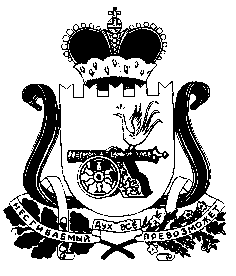 Ельнинский районный Совет депутатовРЕШЕНИЕОт __________________2021  			№____Об исполнении бюджета муниципального образования «Ельнинский район» Смоленской области за 2020 годЕльнинский районный Совет депутатов решил:1.Утвердить отчет об исполнении бюджета муниципального образования «Ельнинский район» Смоленской области за 2020год по доходам в сумме 300195,8 тыс. рублей, по расходам в сумме 301120,7 тыс. рублей с превышением расходов над доходами (дефицит бюджета муниципального образования «Ельнинский район») в сумме - 924,9 тыс. рублей.2. Утвердить показатели:1) доходов бюджета муниципального образования «Ельнинский район» Смоленской области за 2020год по кодам классификации доходов бюджетов согласно приложению 1 к настоящему решению;2) доходов бюджета муниципального образования «Ельнинский район» Смоленской области» за 2020год по кодам видов доходов, подвидов доходов, классификации операций сектора государственного управления, относящихся к доходам бюджета, согласно приложению 2 к настоящему решению;3) расходов бюджета муниципального образования «Ельнинский район» Смоленской области за 2020год по ведомственной структуре расходов бюджета муниципального образования «Ельнинский район» Смоленской области согласно приложению 3 к настоящему решению;4) расходов бюджета муниципального образования «Ельнинский район» Смоленской области за 2020год по разделам и подразделам классификации расходов бюджетов согласно приложению 4 к настоящему решению;5) источников финансирования дефицита бюджета муниципального образования «Ельнинский район» в 2020 году по кодам классификации источников финансирования дефицитов бюджетов согласно приложению 5 к настоящему решению;6) источников финансирования дефицита бюджета муниципального образования «Ельнинский район» Смоленской области в 2020 году по кодам групп, подгрупп, статей, видов источников финансирования дефицитов бюджетов, классификации операций сектора государственного управления, относящихся к источникам финансирования дефицитов бюджетов, согласно приложению 6 к настоящему решению.3. Разместить решение «Об исполнении бюджета муниципального образования «Ельнинский район» Смоленской области за 2020год» на официальном сайте Администрации муниципального образования «Ельнинский район» Смоленской области, опубликовать в газете «Знамя».Приложение 1к решению Ельнинского районного Совета депутатов "Об исполнении бюджета муниципального образования «Ельнинский район» Смоленской области за 2020 год"ДОХОДЫ БЮДЖЕТА МУНИЦИПАЛЬНОГО ОБРАЗОВАНИЯ «ЕЛЬНИНСКИЙ РАЙОН» СМОЛЕНСКОЙ ОБЛАСТИ ЗА 2020 ГОД ПО КОДАМ КЛАССИФИКАЦИИ ДОХОДОВ БЮДЖЕТОВ (тыс. рублей)Приложение 2к решению Ельнинского районного Совета депутатов "Об исполнении бюджета муниципального образования «Ельнинский район» Смоленской области за 2020год»ДОХОДЫ БЮДЖЕТА МУНИЦИПАЛЬНОГО ОБРАЗОВАНИЯ «ЕЛЬНИНСКИЙ РАЙОН» СМОЛЕНСКОЙ ОБЛАСТИ ЗА 2020 ГОД ПО КОДАМ ВИДОВ ДОХОДОВ, ПОДВИДОВ ДОХОДОВ, КЛАССИФИКАЦИИ ОПЕРАЦИЙ СЕКТОРА ГОСУДАРСТВЕННОГО УПРАВЛЕНИЯ,ОТНОСЯЩИХСЯ К ДОХОДАМ БЮДЖЕТА(тыс. рублей)Приложение 3 к решению Ельнинского районного Совета депутатов" Об исполнении бюджета муниципального образования «Ельнинский район» Смоленской области за 2020годРасходы бюджета муниципального образования «Ельнинский район» Смоленской области по ведомственной структуре расходов бюджета муниципального образования «Ельнинский район» Смоленской области за 2020 г.	(руб.)Приложение 4к решению Ельнинского районного Совета депутатов "Об исполнении бюджета муниципального образования «Ельнинский район» Смоленской области за 2020год"РАСХОДЫ БЮДЖЕТА МУНИЦИПАЛЬНОГО ОБРАЗОВАНИЯ «ЕЛЬНИНСКИЙ РАЙОН» СМОЛЕНСКОЙ ОБЛАСТИ ЗА 2020 ГОДПО РАЗДЕЛАМ И ПОДРАЗДЕЛАМ КЛАССИФИКАЦИИ РАСХОДОВ БЮДЖЕТОВ(рублей)Приложение 5	к решению Ельнинского районного Совета депутатов" Об исполнении бюджета муниципального образования «Ельнинский район» Смоленской области за 2020год"ИСТОЧНИКИ ФИНАНСИРОВАНИЯ ДЕФИЦИТА БЮДЖЕТА МУНИЦИПАЛЬНОГООБРАЗОВАНИЯ «ЕЛЬНИНСКИЙ РАЙОН» СМОЛЕНСКОЙ ОБЛАСТИ  В 2020 ГОДУ ПО КОДАМ КЛАССИФИКАЦИИ ИСТОЧНИКОВ ФИНАНСИРОВАНИЯ ДЕФИЦИТОВ БЮДЖЕТОВ (тыс. рублей)Приложение 6к решению Ельнинского районного Совета депутатов "Об исполнении бюджета муниципального образования «Ельнинский район» Смоленской области за 2020год"ИСТОЧНИКИ ФИНАНСИРОВАНИЯ ДЕФИЦИТА БЮДЖЕТА  МУНИЦИПАЛЬНОГО ОБРАЗОВАНИЯ В 2020 ГОДУ ПО КОДАМ ГРУПП, ПОДГРУПП, СТАТЕЙ, ВИДОВ ИСТОЧНИКОВ ФИНАНСИРОВАНИЯ ДЕФИЦИТОВ БЮДЖЕТОВ, КЛАССИФИКАЦИИ ОПЕРАЦИЙ СЕКТОРА ГОСУДАРСТВЕННОГО УПРАВЛЕНИЯ, ОТНОСЯЩИХСЯ К ИСТОЧНИКАМ ФИНАНСИРОВАНИЯ ДЕФИЦИТОВ БЮДЖЕТОВ	(тыс. рублей)Председатель Ельнинского районного Совета депутатов:   ______________Е.Н. ГераськоваГлава муниципального образования «Ельнинский район» Смоленской области:__________________Н.Д. МищенковОтп.1 экз. – в делоРазослать: финансовое управление Исп. Орещенкова Т.Втел.4-19-44 «   »             2021Разработчик:Н.А.Поваркова Н.А.тел.4-15-79 «   »             2021Визы:Н.С.Бояркина     _____________«___»______ 2021 г.С.В.Кизунова   _____________«___»______ 2021 г.О.И. Новикова  _____________«___»______ 2021 г.Наименование главного
администратора дохода, показателяКодКассовое исполнение123Федеральная служба по надзору в
сфере природопользования
(Управление Федеральной службы
по надзору в сфере
природопользования по Смоленской
области) 048 211,8Плата за выбросы загрязняющих веществ в атмосферный воздух стационарными объектами048 1 12 01010 01 0000 12021,5Плата за сбросы загрязняющих веществ в водные объекты048 1 12 01030 01 0000 12020,6Плата за размещение отходов производства 048 1 12 01041 01 0000 12030,8Плата за размещение твердых коммунальных отходов048 1 12 01042 01 0000 120136,7Доходы от денежных взысканий (штрафов) поступающие в счет погашения задолженности048 1 16 10123 01 0000 1402,2Управление Федерального казначейства (Управление федерального казначейства по Смоленской области)100441,3Доходы от уплаты акцизов на дизельное топливо, подлежащие распределению  между бюджетами субъектов и местными бюджетами с учетом установленных дифференцированных нормативов отчислений в местные бюджеты100 1 03 02230 01 0000 110203,6Доходы от уплаты акцизов на моторные мосла для дизельных и (или) карбюраторных (инжекторных) двигателей, подлежащие распределению  между бюджетами субъектов и местными бюджетами с учетом установленных дифференцированных нормативов отчислений в местные бюджеты100 1 03 02240 01 0000 1101,4Доходы от уплаты акцизов на автомобильный бензин, подлежащие распределению между бюджетами субъектов и местными бюджетами с учетом установленных дифференцированных нормативов отчислений в местные бюджеты100 1 03 02250 01 0000 110273,8Доходы от уплаты акцизов на прямогонный бензин, подлежащие распределению  между бюджетами субъектов и местными бюджетами с учетом установленных дифференцированных нормативов отчислений в местные бюджеты100 1 03 02260 01 0000 110-37,5Федеральная служба по надзору в
сфере защиты прав потребителей и
благополучия человека
(Управление Федеральной службы по надзору в сфере защиты прав потребителей и
благополучия человека по
Смоленской области) 1413,2Денежные взыскания (штрафы) за нарушение законодательства в области обеспечения санитарно-эпидемиологического благополучия человека и законодательства в сфере защиты прав потребителей141 1 16 28000 01 0000 1403,2Федеральная налоговая служба
(Управление Федеральной
налоговой службы по Смоленской
области) 182 38496,8Налог на доходы физических лиц с
доходов, источником которых является налоговый агент, за исключением доходов, в отношении которых исчисление и уплата налога осуществляются в соответствии со статьями 227, 227.1 и 228 Налогового кодекса Российской Федерации182 1 01 02010 01 0000 11033079,5Налог на доходы физических лиц с
доходов, полученных от осуществления деятельности физическими лицами, зарегистрированными в качестве индивидуальных предпринимателей, нотариусов, занимающихся частной практикой, адвокатов, учредивших адвокатские кабинеты, и других лиц, занимающихся частной практикой в соответствии со статьями 227 Налогового кодекса Российской Федерации182 1 01 02020 01 0000 110134,5Налог на доходы физических лиц с
доходов, полученных физическими лицами в соответствии со статьей 228 Налогового кодекса Российской Федерации182 1 01 02030 01 0000 11040,8Налог на доходы физических лиц в виде фиксированных авансовых платежей  с доходов, полученных физическими лицами, являющимися иностранными гражданами, осуществляющими трудовую деятельность по найму у физических лиц на основании патента в соответствии со статьями 227.1.Налоговогокодекса Российской Федерации182 1 01 02040 01 0000 110121,9Единый налог на вмененный доход для отдельных видов деятельности182 1 05 02010 02 0000 1102881,2Единый налог на вмененный доход для отдельных видов деятельности (за налоговые периоды, истекшие до 1 января2011года)182 1 05 02020 02 0000 110Единый сельскохозяйственный налог 182 1 05 03010 01 0000 11064,9Налог, взимаемый в связи с применением патентной системы налогообложения182 1 05 04020 02 0000 110785,5Государственная пошлина по делам, рассматриваемым в судах общей юрисдикции, мировыми судьями (за исключением Верховного Суда Российской Федерации) 182 1 08 03010 01 0000 1101382,1Доходы от денежных взысканий (штрафов) поступающие в счет погашения задолженности, образовавшейся до 1 января 2020 года, 182 1 16 10129 01 0000 1406,4Министерство внутренних дел Российской Федерации (Управление Министерства внутренних дел Российской Федерации по Смоленской области)18834,9Доходы от денежных взысканий (штрафов), поступающие в счет погашения задолженности, образовавшейся до 1 января 2020 года, подлежащие зачислению в бюджет муниципального образования по нормативам, действующим до 1 января 2020 года188 1 16 10123 01 0000 14034,9Департамент Смоленской области по образованию и науке8112,5Административные штрафы, установленные Главой 5 Кодекса Российской Федерации об административных правонарушениях, за административные правонарушения, посягающие на права граждан, налагаемые мировыми судьями, комиссиями по делам несовершеннолетних и защите их прав811 1 16 01053 01 0000 1402,5Департамент Смоленской области по охране, контролю и регулированию использования лесного хозяйства, объектов животного мира и среды их обитания820210,7Доходы от денежных взысканий (штрафов), поступающие в счет погашения задолженности, образовавшейся до 1 января 2020 года, подлежащие зачислению в бюджет муниципального образования по нормативам, действующим до 1 января 2020 года820 1 16 10123 01 0000 14010,0Платежи по искам о возмещении вреда, причиненного окружающей среде, а также платежи, уплачиваемые при добровольном возмещении вреда, причиненного окружающей среде (за исключением вреда, причиненного окружающей среде на особо охраняемых природных территориях), подлежащие зачислению в бюджет муниципального образования820 1 16 11050 01 0000 140200,7Служба по обеспечению деятельности мировых судей Смоленской области82142,2Административные штрафы, установленные Главой 6 Кодекса Российской Федерации об административных правонарушениях, за административные правонарушения, посягающие на здоровье, санитарно-эпидемиологическое благополучие населения и общественную нравственность, налагаемые мировыми судьями, комиссиями по делам несовершеннолетних и защите их прав821 1 16 01063 01 0000 1405,5Административные штрафы, установленные Главой 7 Кодекса Российской Федерации об административных правонарушениях, за административные правонарушения в области охраны собственности, налагаемые мировыми судьями, комиссиями по делам несовершеннолетних и защите их прав821 1 16 01073 01 0000 1401,0Административные штрафы, установленные Главой 8 Кодекса Российской Федерации об административных правонарушениях, за административные правонарушения в области охраны окружающей среды и природопользования, налагаемые мировыми судьями, комиссиями по делам несовершеннолетних и защите их прав821 1 16 01083 01 0000 1403,0Административные штрафы, установленные Главой 13 Кодекса Российской Федерации об административных правонарушениях, за административные правонарушения в области связи и информации, налагаемые мировыми судьями, комиссиями по делам несовершеннолетних и защите их прав821 1 16 01133 01 0000 1403,0Административные штрафы, установленные Главой 14 Кодекса Российской Федерации об административных правонарушениях, за административные правонарушения в области предпринимательской деятельности и деятельности саморегулируемых организаций, налагаемые мировыми судьями, комиссиями по делам несовершеннолетних и защите их прав821 1 16 01143 01 0000 1402,5Административные штрафы, установленные Главой 15 Кодекса Российской Федерации об административных правонарушениях, за административные правонарушения в области финансов, налогов и сборов, страхования, рынка ценных бумаг (за исключением штрафов, указанных в пункте 6 статьи 46 Бюджетного кодекса Российской Федерации), налагаемые мировыми судьями, комиссиями по делам несовершеннолетних и защите их прав821 1 16 01153 01 0000 1403,4Административные штрафы, установленные Главой 17 Кодекса Российской Федерации об административных правонарушениях, за административные правонарушения, посягающие на институты государственной власти, налагаемые мировыми судьями, комиссиями по делам несовершеннолетних и защите их прав821 1 16 01173 01 0000 1400,2Административные штрафы, установленные Главой 19 Кодекса Российской Федерации об административных правонарушениях, за административные правонарушения против порядка управления, налагаемые мировыми судьями, комиссиями по делам несовершеннолетних и защите их прав821 1 16 01193 01 0000 1401,9Административные штрафы, установленные Главой 20 Кодекса Российской Федерации об административных правонарушениях, за административные правонарушения, посягающие на общественный порядок и общественную безопасность, налагаемые мировыми судьями, комиссиями по делам несовершеннолетних и защите их прав821 1 16 01193 01 0000 14021,7Ельнинский районный Совет депутатов90184,0Межбюджетные трансферты, передаваемые бюджетам муниципальных районов из бюджетов поселений на осуществление части полномочий по решению вопросов местного значения в соответствии с заключенными соглашениями901 2 02 40014 05 0000 15084,0Администрация муниципального образования «Ельнинский район»  Смоленской области90228221,3Государственная пошлина за выдачу разрешения на установку рекламной конструкции 902 1 08 07150 01 000011010,0Доходы, полученные в виде арендной платы за земельные участки, государственная собственность на которые не разграничена и которые расположены в сельских границах поселений  и межселенных территорий муниципальных районов, а также средства от продажи права на заключение договоров аренды указанных земельных участков902 1 11 05013 05 0000 120193,1Доходы, полученные в виде арендной платы за земельные участки, государственная собственность на которые не разграничена и которые расположены в границах городских поселений, а также средства от продажи права на заключение договоров аренды указанных земельных участков902 1 11 05013 13 0000 120615,6Доходы от сдачи в аренду имущества, находящегося в оперативном управлении органов управления муниципальных районов и созданных ими учреждений (за исключением имущества муниципальных бюджетных и автономных учреждений)902 1 11 05035 05 0000 120606,0Доходы, поступающие в порядке возмещения расходов, понесенных в связи с эксплуатацией имущества муниципальных районов902 1 13 02065 05 0000 130324,0Прочие доходы от компенсации затрат бюджетов муниципальных районов902 1 13 02065 05 0000 13031,3Доходы от реализации иного имущества, находящегося в собственности муниципальных районов (за исключением движимого имущества муниципальных бюджетных и  автономных учреждений, а также имущества муниципальных унитарных предприятий, в том числе казенных), в части реализации основных средств по указанному имуществу902 1 14 02053 05 0000 410511,4Доходы от продажи земельных участков, государственная собственность на которые не разграничена и которые расположены в границах сельских поселений902 1 14 06013 05 0000 43040,6Доходы от продажи земельных участков, государственная собственность на которые не разграничена и которые расположены в границах городских поселений902 1 14 06013 13 0000 430199,1Административные штрафы, установленные Главой 7 Кодекса Российской Федерации об административных правонарушениях, за административные правонарушения в области охраны собственности, выявленные должностными лицами органов муниципального контроля902 1 16 01074 05 0000 14030,0Прочее возмещение ущерба, причиненного муниципальному имуществу муниципального района (за исключением имущества, закрепленного за муниципальными бюджетными (автономными) учреждениями, унитарными предприятиями)902 1 16 10032 05 0000 1405,0Субсидии бюджетам муниципальных районов на реализацию мероприятий по обеспечению жильем молодых семей 902 2 02 25497 05 0000 1501544,4Прочие субсидии бюджетам муниципальных районов902 2 02 29999 05 0000 15017846,0Субвенции бюджетам муниципальных районов на выполнение передаваемых полномочий субъектов Российской Федерации902 2 02 30024 05 0000 1505151,4Субвенции бюджетам муниципальных районов на осуществление полномочий по составлению (изменению) списков кандидатов в присяжные заседатели федеральных судов общей юрисдикции в Российской Федерации902 2 02 35120 05 0000 1502,1Субвенции бюджетам муниципальных районов на государственную регистрацию актов гражданского состояния902 2 02 35930 05 0000 150998,5Межбюджетные трансферты, передаваемые бюджетам муниципальных районов, за счет средств резервного фонда Правительства Российской Федерации902 2 02 49001 05 0000 150112,8Финансовое управление Администрации муниципального образования «Ельнинский район»  Смоленской области 903 138248,2Дотации бюджетам муниципальных районов на выравнивание бюджетной обеспеченности903 2 02 15001 05 0000 150129642,0Дотации бюджетам муниципальных районов на поддержку мер по обеспечению сбалансированности бюджетов903 2 02 15002 05 0000 1507190,1Субвенции бюджетам муниципальных районов на выполнение передаваемых полномочий субъектов Российской Федерации903 2 02 30024 05 0000 1501178,0Межбюджетные трансферты, передаваемые бюджетам муниципальных районов из бюджетов поселений на осуществление части полномочий по решению вопросов местного значения в соответствии с заключенными соглашениями 903 2 02 40014 05 0000 15036,0Прочие межбюджетные трансферты, передаваемые бюджетам муниципальных районов903 2 02 49999 05 0000 150201,9Отдел культуры и спорта Администрации муниципального образования «Ельнинский район» Смоленской области904 1635,2Субсидия бюджетам муниципальных районов на поддержку отрасли культуры904 2 02 25519 05 0000 150358,8Субсидии бюджетам муниципальных районов на обеспечение развития и укрепления материально-технической базы домов культуры в населенных пунктах с числом жителей до 50тысяч человек904 2 02 25467 05 0000 150800,0Прочие субсидии бюджетам муниципальных районов904 2 02 29999 05 0000 150476,4Отдел образования Администрации муниципального образования «Ельнинский район» Смоленской области 905 92563,7Субсидии муниципальным районам на организацию бесплатного горячего питания обучающихся, получающих начальное общее образование в муниципальных общеобразовательных905 2 02 25304 05 0000 1501820,5Прочие субсидии бюджетам муниципальных районов905 2 02 29999 05 0000 1501363,2Субвенция на ежемесячное денежное вознаграждение за классное руководство педагогическим работникам государственных и муниципальных общеобразовательных организаций905 2 02 35303 05 0000 1502333,9Субвенции бюджетам муниципальных районов на выполнение передаваемых полномочий субъектов Российской Федерации905 2 02 30024 05 0000 15092274,3Возврат прочих остатков субсидий, субвенций и иных межбюджетных трансфертов, имеющих целевое назначение, прошлых лет из бюджетов муниципальных районов 905 2 19 60010 05 0000150-5228,2КодНаименование показателяКассовое исполнение1231 00 00000 00 0000 000НАЛОГОВЫЕ И НЕНАЛОГОВЫЕ ДОХОДЫ 42009,71 01 00000 00 0000 000НАЛОГИ НА ПРИБЫЛЬ, ДОХОДЫ33376,71 01 02000 01 0000 110Налог на доходы физических лиц33376,71 01 02010 01 0000 110Налог на доходы физических лиц с доходов, источником которых является налоговый агент, за  исключением доходов, в отношении которых исчисление и уплата налога осуществляются в соответствии со статьями 227, 227.1 и 228 Налогового кодекса Российской Федерации 33079,5в том числе по кодам
подвидов доходов: 1000 Сумма платежа (перерасчеты, недоимка и задолженность по соответствующему платежу, в том числе по отмененному) 33138,12100 Пени по соответствующему
платежу 18,83000 Суммы денежных взысканий  (штрафов) по соответствующему платежу согласно законодательству Российской Федерации 35,54000Прочие поступления -112,91 01 02020 01 0000 110Налог на доходы физических лиц с доходов, полученных от осуществления деятельности физическими лицами, зарегистрированными в качестве индивидуальных предпринимателей, нотариусов, занимающихся частной практикой, адвокатов, учредивших адвокатские кабинеты, и других лиц, занимающихся частной практикой в соответствии со статьями 227 Налогового кодекса Российской Федерации 134,5в том числе по кодам подвидов доходов: 1000 Сумма платежа (перерасчеты, недоимка и задолженность по соответствующему платежу, в том числе по отмененному) 133,62100Пени по соответствующему платежу 0,91 01 02030 01 0000 110Налог на доходы физических лиц с доходов, полученных физическими лицами в соответствии со статьей 228 Налогового кодекса Российской Федерации 40,8в том числе по кодам подвидов доходов 1000 Сумма платежа (перерасчеты, недоимка и задолженность по соответствующему платежу, в том числе по отмененному) 39,12100Пени по соответствующему платежу 0,53000 Суммы денежных взысканий  (штрафов)
по соответствующему платежу согласно законодательству Российской Федерации 1,21 01 02040 01 0000 110Налог на доходы физических лиц в виде фиксированных авансовых платежей с доходов, полученных физическими лицами, являющимися иностранными гражданами, осуществляющими трудовую деятельность по найму у физических лиц на основании патента в соответствии со статьями 227.1.Налоговогокодекса Российской Федерации 121,9в том числе по кодам подвидов доходов: 1000 Сумма платежа (перерасчеты, недоимка и задолженность по соответствующему платежу, в том числе по отмененному) 121,91 03 00000 00 0000 000НАЛОГИ НА ТОВАРЫ (РАБОТЫ, УСЛУГИ), РЕАЛИЗУЕМЫЕ НА ТЕРРИТОРИИ РОССИЙСКОЙ ФЕДЕРАЦИИ441,31 03 02000 01 0000 110Акцизы по подакцизным товарам (продукции) производимым на территории Российской Федерации441,31 03 02230 01 0000 110Доходы от уплаты акцизов на дизельное топливо, подлежащие распределению  между бюджетами субъектов и местными бюджетами с учетом установленных дифференцированных нормативов отчислений в местные бюджеты203,51 03 02240 01 0000 110Доходы от уплаты акцизов на моторные мосла для дизельных и (или) карбюраторных (инжекторных) двигателей, подлежащие распределению между бюджетами субъектов и местными бюджетами  с учетом установленных дифференцированных нормативов отчислений в местные бюджеты1,51 03 02250 01 0000 110Доходы от уплаты акцизов на автомобильный бензин, подлежащие распределению между бюджетами субъектов и местными бюджетами с учетом установленных дифференцированных нормативов отчислений в местные бюджеты273,81 03 02260 01 0000 110Доходы от уплаты акцизов на прямогонный бензин, подлежащие распределению между бюджетами субъектов и местными бюджетами с учетом установленных дифференцированных нормативов отчислений в местные бюджеты-37,51 05 00000 00 0000 000НАЛОГИ НА СОВОКУПНЫЙ ДОХОД 3731,71 05 02000 02 0000 110Единый налог на вмененный доход для отдельных видов деятельности2881,31 05 02010 02 0000 110Единый налог на вмененный доход для отдельных видов деятельности2881,3в том числе по кодам
подвидов доходов:1000Сумма платежа (перерасчеты, недоимка и задолженность по соответствующему платежу, в том числе по отмененному) 2861,62100Пени по соответствующему платежу7,03000Суммы денежных взысканий  (штрафов) по соответствующему платежу согласно законодательству Российской Федерации12,71 05 02020 02 0000 110Единый налог на вмененный доход для отдельных видов деятельности (за неналоговые периоды, истекшие до 1 января 2011 года) 2100Пени по соответствующему платежу 1 05 030 00 010000 110Единый сельскохозяйственный налог64,91 05 03010 01 0000 110Единый сельскохозяйственный налог64,9в том числе по кодам
подвидов доходов:1000 Сумма платежа (перерасчеты, недоимка и задолженность по соответствующему платежу, в том числе по отмененному)64,62100Пени по соответствующему платежу0,13000Суммы денежных взысканий  (штрафов) по соответствующему платежу согласно законодательству Российской Федерации0,21 05 04000 02 0000 110Налог, взимаемый в связи с применением патентной системы налогообложения785,5в том числе по кодам подвидов доходов:1000Сумма платежа (перерасчеты, недоимка и задолженность по соответствующему платежу, в том числе по отмененному) 784,92100Пени  по соответствующему платежу0,61 08 00000 00 0000 000ГОСУДАРСТВЕННАЯ ПОШЛИНА1392,11 08 03000 01 0000 110Государственная пошлина по делам, рассматриваемым в судах общей юрисдикции, мировыми судьями1392,11 08 03010 01 0000 110Государственная пошлина по делам, рассматриваемым в судах общей юрисдикции, мировыми судьями (за исключением Верховного Суда Российской Федерации)1392,1в том числе по кодам подвидов доходов:1000 Сумма платежа (перерасчеты, недоимка и задолженность по соответствующему платежу, в том числе по отмененному)1381,940000,21 08 07000 01 0000 110Государственная пошлина за государственную регистрацию, а так же за совершение прочих юридических значимых действий 10,01 08 07150 01 0000 110Государственная пошлина за выдачу разрешения на установку рекламной конструкции10,0в том числе по кодам подвидов доходов:4000Прочие поступления10,01 11 00000 00 0000 000ДОХОДЫ ОТ ИСПОЛЬЗОВАНИЯ  ИМУЩЕСТВА, НАХОДЯЩЕГОСЯ В  ГОСУДАРСТВЕННОЙ И МУНИЦИПАЛЬНОЙ СОБСТВЕННОСТИ1414,71 11 05000 00 0000 120Доходы от сдачи в аренду имущества,
находящегося в государственной и
муниципальной собственности1414,71 11 05010 00 0000 120Доходы, получаемые в виде арендной платы за земельные участки, государственная собственность на которые не разграничена, а также средства от продажи права на заключение договоров аренды указанных земельных участков808,71 11 05013 05 0000 120Доходы, полученные в виде арендной платы за земельные участки, государственная собственность на которые не разграничена и которые расположены в границах сельских поселений  и межселенных территорий муниципальных районов, а также средства от продажи права на заключение договоров аренды указанных земельных участков 193,1в том числе по кодам подвидов доходов:0100 Сумма платежа (перерасчеты и задолженность по соответствующему платежу)14,11 11 05013 13 0000 120Доходы, полученные в виде арендной платы за земельные участки, государственная собственность на которые не разграничена и которые расположены в границах сельских поселений, а также средства от продажи права на заключение договоров аренды указанных земельных участков615,6в том числе по кодам подвидов доходов:0100Сумма платежа (перерасчеты и задолженность по соответствующему платежу)3,21 11 05030 00 0000 120Доходы от сдачи в аренду имущества, находящегося в оперативном управлении органов государственной власти, органов местного самоуправления, государственных внебюджетных фондов и созданных ими
учреждений (за исключением имущества бюджетных и автономных учреждений)606,01 11 05035 05 0000 120Доходы от сдачи в аренду имущества, находящегося в оперативном управлении органов управления муниципальных районов и созданных ими учреждений (за исключением имущества муниципальных бюджетных и автономных учреждений)606,01 12 00000 00 0000 000ПЛАТЕЖИ ПРИ ПОЛЬЗОВАНИИ  ПРИРОДНЫМИ РЕСУРСАМИ209,61 12 01010 01 0000 120Плата за выбросы загрязняющих веществ в атмосферный воздух стационарными объектами21,5в том числе по кодам
подвидов доходов:6000Федеральные государственные органы, Банк России, органы управления государственными внебюджетными фондами Российской Федерации.21,5 1 12 01030 01 0000 120Плата за сбросы загрязняющих веществ в водные объекты20,6в том числе по кодам
подвидов доходов:1,56000Федеральные государственные органы, Банк России, органы управления государственными внебюджетными фондами Российской Федерации.19,1 1 12 01040 01 0000 120Плата за размещение отходов производства и потребления30,8 1 12 01041 01 0000 120Плата за размещение отходов производства 30,8в том числе по кодам
подвидов доходов:2100Пени по соответствующему платежу0,16000Федеральные государственные органы, Банк России, органы управления государственными внебюджетными фондами Российской Федерации.30,71 12 01042 01 0000 120Плата за размещение твердых коммунальных отходов136,76000Федеральные государственные органы, Банк России, органы управления государственными внебюджетными фондами Российской Федерации.136,71 13 00000 00 0000 000ДОХОДЫ ОТ ОКАЗАНИЯ ПЛАТНЫХ УСЛУГ (РАБОТ) И КОМПЕНСАЦИИ ЗАТРАТ ГОСУДАРСТВА355,31 13 02000 00 0000 130Доходы от компенсации затрат государства355,31 13 02060 00 0000 130Доходы, поступающие в порядке возмещения расходов, понесенных в связи с эксплуатацией имущества324,01 13 02065 05 0000 130Доходы, поступающие в порядке возмещения расходов, понесенных в связи с эксплуатацией имущества муниципальных районов324,01 13 02990 00 0000 130Прочие доходы от компенсации затрат  государства31,31 13 02995 05 0000 130Прочие доходы от компенсации затрат  бюджетов муниципальных районов31,31 14 00000 00 0000 000ДОХОДЫ ОТ ПРОДАЖИ  МАТЕРИАЛЬНЫХ И НЕМАТЕРИАЛЬНЫХ АКТИВОВ751,11 14 02000 00 0000 000Доходы от реализации имущества, находящегося в государственной и муниципальной собственности (за исключением имущества бюджетных и автономных учреждений, а также   имущества
государственных и муниципальных унитарных предприятий, в том числе казенных)511,41 14 02050 05 0000 410Доходы от реализации имущества, находящегося в собственности муниципальных районов (за исключением имущества муниципальных бюджетных и автономных учреждений, а также имущества муниципальных унитарных предприятий, в том числе казенных), в части реализации основных средств по указанному имуществу511,41 14 02053 05 0000 410Доходы от реализации иного имущества, находящегося в собственности муниципальных районов (за исключением имущества муниципальных бюджетных и автономных учреждений, а также имущества муниципальных унитарных предприятий, в том числе казенных), в части реализации основных средств по указанному имуществу511,41 14 06000 00 0000 430Доходы от продажи земельных участков, находящихся в государственной и муниципальной собственности 239,71 14 06010 00 0000 430Доходы от продажи земельных участков, государственная собственность на которые не разграничена239,71 14 06013 05 0000 430Доходы от продажи земельных участков, государственная собственность на которые не разграничена и которые расположены в сельских границах поселений и межселенных территорий муниципальных районов40,61 14 0601313 0000 430Доходы от продажи земельных участков, государственная собственность на которые не разграничена и которые расположены в городских границах поселений199,11 16 00000 00 0000 000ШТРАФЫ, САНКЦИИ, ВОЗМЕЩЕНИЕ УЩЕРБА 337,2 1 16 01000 01 0000 140Административные штрафы, установленные Кодексом Российской Федерации об административных правонарушениях74,81 16 10000 00 0000 140	Платежи в целях возмещения причиненного ущерба (убытков)61,71 16 11000 01 0000 140Платежи, уплачиваемые в целях возмещения вреда200,71 17 00000 00 0000 000ПРОЧИЕ НЕНАЛОГОВЫЕ ДОХОДЫ1 17 05000 00 0000 000Прочие неналоговые доходы1 17 05050 05 0000 000Прочие неналоговые доходы бюджетов муниципальных районов2 00 00000 00 0000 000БЕЗВОЗМЕЗДНЫЕ ПОСТУПЛЕНИЯ258186,12 02 00000 00 0000 000Безвозмездные поступления от других
бюджетов бюджетной системы
Российской Федерации263414,32 02 10000 00 0000 150Дотации бюджетам субъектов Российской Федерации и муниципальных образований136832,12 02 15001 00 0000 150Дотации на выравнивание бюджетной обеспеченности 129642,02 02 15001 05 0000 150Дотации бюджетам муниципальных районов на выравнивание бюджетной обеспеченности129642,02 02 15002 00 0000 150Дотации бюджетам на поддержку мер по обеспечению сбалансированности бюджетов7190,12 02 15002 05 0000 150Дотации бюджетам муниципальных районов на поддержку мер по обеспечению сбалансированности бюджетов7190,12 02 20000 00 0000 150Субсидии бюджетам субъектов Российской Федерации и муниципальных образований 24209,32 02 25304 00 0000 150Субсидии бюджетам на организацию бесплатного горячего питания обучающихся, получающих начальное общее образование в муниципальных общеобразовательных организациях1820,52 02 25304 05 0000 150Субсидии муниципальным районам на организацию бесплатного горячего питания обучающихся, получающих начальное общее образование в муниципальных общеобразовательных организациях1820,52 02 225467 00 0000 150Субсидии бюджетам на обеспечение развития и укрепления материально-технической базы домов культуры в населенных пунктах с числом жителей до 50тысяч человек800,02 02 225467 05 0000 150Субсидии бюджетам муниципальных районов на обеспечение развития и укрепления материально-технической базы домов культуры в населенных пунктах с числом жителей до 50тысяч человек800,02 02 25497 00 0000 150Субсидии бюджетам на реализацию мероприятий по обеспечению жильем молодых семей1544,42 02 25497 05 0000 150Субсидии бюджетам муниципальных районов на реализацию мероприятий по обеспечению жильем молодых семей1544,42 02 25519 00 0000 150Субсидии бюджетам на поддержку отрасли культуры358,82 02 25519 05 0000 150Субсидии бюджетам муниципальных районов на поддержку отрасли культуры358,82 05 29999 00 0000 150Прочие субсидии19685,62 02 29999 05 0000 150Прочие субсидии бюджетам муниципальных районов19685,62 02 03000 00 0000 150Субвенции бюджетам субъектов Российской Федерации и муниципальных образований101938,22 02 30024 00 0000 150Субвенции местным бюджетам на выполнение передаваемых полномочий субъектов РФ98603,72 02 30024 05 0000 150Субвенции бюджетам муниципальных районов на выполнение передаваемых полномочий субъектов РФ98603,72 02 35120 00 0000 150Субвенции бюджетам на осуществление полномочий по составлению (изменению) списков кандидатов в присяжные заседатели федеральных судов общей юрисдикции в Российской федерации2,12 02 35120 05 0000 150Субвенции бюджетам муниципальных районов на осуществление полномочий по составлению (изменению) списков кандидатов в присяжные заседатели федеральных судов общей юрисдикции в Российской федерации2,12 02 35303 00 0000 150Субвенции бюджетам муниципальных образований на ежемесячное денежное вознаграждение за классное руководство педагогическим работникам государственных и муниципальных общеобразовательных организаций2333,92 02 35303 05 0000 150Субвенции бюджетам муниципальных районов на ежемесячное денежное вознаграждение за классное руководство педагогическим работникам государственных и муниципальных общеобразовательных организаций2333,92 02 35930 00 0000 150Субвенции бюджетам на государственную регистрацию актов гражданского состояния998,52 02 35930 05 0000 150Субвенции бюджетам     муниципальных районов на   государственную регистрацию актов    гражданского состояния998,52 02 40000 00 0000 150Иные межбюджетные трансферты434,72 02 40014 00 0000 150Межбюджетные трансферты, передаваемые бюджетам муниципальных образований на осуществление части полномочий по решению вопросов местного значения в соответствии с заключенными соглашениями120,02 02 40014 05 0000 150Межбюджетные трансферты, передаваемые бюджетам муниципальных районов из бюджетов поселений на осуществление части полномочий по решению вопросов местного значения в соответствии с заключенными соглашениями120,02 02 49001 00 0000 150Межбюджетные трансферты, передаваемые бюджетам, за счет средств резервного фонда Правительства Российской Федерации112,82 02 49001 05 0000 150Межбюджетные трансферты, передаваемые бюджетам муниципальных районов, за счет средств резервного фонда Правительства Российской Федерации112,82 02 49999 00 0000 150Прочие межбюджетные трансферты, передаваемые бюджетам муниципальных районов201,92 02 49999 05 0000 150Прочие межбюджетные трансферты, передаваемые бюджетам 201,92 19 00000 00 0000 000ВОЗВРАТ ОСТАТКОВ СУБСИДИЙ, СУБВЕНЦИЙ И ИНЫХ МЕЖБЮДЖЕТНЫХ ТРАСФЕРТОВ, ИМЕЮЩИХ ЦЕЛЕВОЕ НАЗНАЧЕНИЕ, ПРОШЛЫХ ЛЕТ -5228,22 19 06010 05 0000 150Возврат остатков субсидий,   субвенций и иных межбюджетных трансфертов, имеющих целевое назначение, прошлых лет из  бюджетов муниципальных районов-5228,2Наименование показателяВед.Разд.Ц.ст.Расх.Касс. расходНаименование показателяВед.Разд.Ц.ст.Расх.Касс. расходЕльнинский районный Совет депутатов901000000000000000002 940 281,45ОБЩЕГОСУДАРСТВЕННЫЕ ВОПРОСЫ901010000000000000002 940 281,45Функционирование законодательных (представительных) органов государственной власти и представительных органов муниципальных образований901010300000000000002 246 428,00Руководство и управление в сфере установленных функций органа муниципального образования901010370000000000002 246 428,00Депутаты представительного органа муниципального образования901010370200000000003 017,00Расходы на обеспечение функций муниципальных органов901010370200001400003 017,00Расходы на выплаты персоналу в целях обеспечения выполнения функций государственными (муниципальными) органами, казенными учреждениями, органами управления государственными внебюджетными фондами901010370200001401003 017,00Расходы на выплаты персоналу государственных (муниципальных) органов901010370200001401203 017,00 Обеспечение деятельности представительных органов власти Ельнинского района90101037030000000000623 291,52Расходы на обеспечение функций муниципальных органов90101037030000140000623 291,52Расходы на выплаты персоналу в целях обеспечения выполнения функций государственными (муниципальными) органами, казенными учреждениями, органами управления государственными внебюджетными фондами90101037030000140100429 480,62Расходы на выплаты персоналу государственных (муниципальных) органов90101037030000140120429 480,62Закупка товаров, работ и услуг для обеспечения государственных (муниципальных) нужд90101037030000140200193 810,90Иные закупки товаров, работ и услуг для обеспечения государственных (муниципальных) нужд90101037030000140240193 810,90Председатель законодательного (представительного) органа муниципального образования Ельнинский район Смоленской области901010370600000000001 620 119,48Расходы на обеспечение функций муниципальных органов901010370600001400001 620 119,48Расходы на выплаты персоналу в целях обеспечения выполнения функций государственными (муниципальными) органами, казенными учреждениями, органами управления государственными внебюджетными фондами901010370600001401001 620 119,48Расходы на выплаты персоналу государственных (муниципальных) органов901010370600001401201 620 119,48Обеспечение деятельности финансовых, налоговых и таможенных органов и органов финансового (финансово-бюджетного) надзора90101060000000000000693 853,45Руководство и управление в сфере установленных функций органа муниципального образования90101067000000000000693 853,45Обеспечение деятельности финансовых органов и органов финансового (финансово-бюджетного) контроля90101067040000000000693 853,45Расходы на обеспечение функций муниципальных органов90101067040020140000693 853,45Расходы на выплаты персоналу в целях обеспечения выполнения функций государственными (муниципальными) органами, казенными учреждениями, органами управления государственными внебюджетными фондами90101067040020140100666 208,45Расходы на выплаты персоналу государственных (муниципальных) органов90101067040020140120666 208,45Закупка товаров, работ и услуг для обеспечения государственных (муниципальных) нужд9010106704002014020027 645,00Иные закупки товаров, работ и услуг для обеспечения государственных (муниципальных) нужд9010106704002014024027 645,00Администрация муниципального образования "Ельнинский район" Смоленской области9020000000000000000067 201 677,75ОБЩЕГОСУДАРСТВЕННЫЕ ВОПРОСЫ9020100000000000000038 245 045,98Функционирование высшего должностного лица субъекта Российской Федерации и муниципального образования902010200000000000001 823 018,20Руководство и управление в сфере установленных функций органа муниципального образования902010270000000000001 823 018,20Глава муниципального образования902010270100000000001 823 018,20Расходы на обеспечение функций муниципальных органов902010270100001400001 621 118,20 Расходы на выплаты персоналу в целях обеспечения выполнения функций государственными (муниципальными) органами, казенными учреждениями, органами управления государственными внебюджетными фондами902010270100001401001 621 118,20Расходы на выплаты персоналу государственных (муниципальных) органов902010270100001401201 621 118,20Расходы на поощрение за достижение показателей деятельности органов исполнительной власти9020102701005549F000201 900,00 Расходы на выплаты персоналу в целях обеспечения выполнения функций государственными (муниципальными) органами, казенными учреждениями, органами управления государственными внебюджетными фондами9020102701005549F100201 900,00Расходы на выплаты персоналу государственных (муниципальных) органов9020102701005549F120201 900,00Функционирование Правительства Российской Федерации, высших исполнительных органов государственной власти субъектов Российской Федерации, местных администраций9020104000000000000019 935 592,86Муниципальная программа "Создание условий для эффективного муниципального управления в муниципальном образовании "Ельнинский район" Смоленской области"9020104350000000000019 935 592,86Программные мероприятия902010435Я000000000019 935 592,86Расходы на обеспечение функций муниципальных органов902010435Я000014000019 267 749,86Расходы на выплаты персоналу в целях обеспечения выполнения функций государственными (муниципальными) органами, казенными учреждениями, органами управления государственными внебюджетными фондами902010435Я000014010015 853 417,54Расходы на выплаты персоналу государственных (муниципальных) органов902010435Я000014012015 853 417,54Закупка товаров, работ и услуг для обеспечения государственных (муниципальных) нужд902010435Я00001402003 338 835,76Иные закупки товаров, работ и услуг для обеспечения государственных (муниципальных) нужд902010435Я00001402403 338 835,76Иные бюджетные ассигнования902010435Я000014080075 496,56Уплата налогов, сборов и иных платежей902010435Я000014085075 496,56Расходы на реализацию государственных полномочий по созданию административных комиссий в муниципальных районах и городских округах Смоленской области в целях привлечения к административной ответственности902010435Я0080900000334 100,00Расходы на выплаты персоналу в целях обеспечения выполнения функций государственными (муниципальными) органами, казенными учреждениями, органами управления государственными внебюджетными фондами902010435Я0080900100319 500,00Расходы на выплаты персоналу государственных (муниципальных) органов902010435Я0080900120319 500,00 Закупка товаров, работ и услуг для обеспечения государственных (муниципальных) нужд902010435Я008090020014 600,00Иные закупки товаров, работ и услуг для обеспечения государственных (муниципальных) нужд902010435Я008090024014 600,00Расходы на реализацию государственных полномочий по созданию и организации деятельности комиссий по делам несовершеннолетних и защите их прав902010435Я0080910000333 743,00Расходы на выплаты персоналу в целях обеспечения выполнения функций государственными (муниципальными) органами, казенными учреждениями, органами управления государственными внебюджетными фондами902010435Я0080910100318 823,58Расходы на выплаты персоналу государственных (муниципальных) органов902010435Я0080910120318 823,58Закупка товаров, работ и услуг для обеспечения государственных (муниципальных) нужд902010435Я008091020014 919,42Иные закупки товаров, работ и услуг для обеспечения государственных (муниципальных) нужд902010435Я008091024014 919,42Судебная система902010500000000000002 100,00Непрограммные расходы органов исполнительной власти902010591000000000002 100,00Непрограммные мероприятия902010591Я00000000002 100,00Расходы на осуществление полномочий по составлению (изменению) списков кандидатов в присяжные заседатели федеральных судов общей юрисдикции в Российской Федерации902010591Я00512000002 100,00Закупка товаров, работ и услуг для обеспечения государственных (муниципальных) нужд902010591Я00512002002 100,00Иные закупки товаров, работ и услуг для обеспечения государственных (муниципальных) нужд902010591Я00512002402 100,00Другие общегосударственные вопросы9020113000000000000016 484 334,92Муниципальная программа "Комплексные меры противодействия незаконному обороту наркотиков в муниципальном образовании "Ельнинский район" Смоленской области"9020113050000000000010 000,00Программные мероприятия902011305Я000000000010 000,00Основное мероприятие 1."Организационные и правовые мероприятия, направленные на противодействие незаконному обороту наркотиков"902011305Я010000000010 000,00Проведение мероприятий902011305Я012338000010 000,00Закупка товаров, работ и услуг для обеспечения государственных (муниципальных) нужд902011305Я012338020010 000,00Иные закупки товаров, работ и услуг для обеспечения государственных (муниципальных) нужд902011305Я012338024010 000,00Муниципальная программа "Поддержка и развитие информационно-коммуникационных технологий в Администрации муниципального образования "Ельнинский район" Смоленской области"90201130600000000000100 000,00Программные мероприятия902011306Я0000000000100 000,00Основное мероприятие 2: "Информационное обеспечение деятельности, обслуживание, приобретение и техническое сопровождение комплекса информационных систем"902011306Я0200000000100 000,00Расходы на обеспечение деятельности, обслуживание, приобретение и техническое сопровождение комплекса информационных систем902011306Я0220020000100 000,00Закупка товаров, работ и услуг для обеспечения государственных (муниципальных) нужд902011306Я0220020200100 000,00Иные закупки товаров, работ и услуг для обеспечения государственных (муниципальных) нужд902011306Я0220020240100 000,00Муниципальная программа "Совершенствование мобилизационной подготовки муниципального образования "Ельнинский район" Смоленской области"9020113120000000000077 500,00Программные мероприятия902011312Я000000000077 500,00Основное мероприятие 1. Создание условий в Администрации муниципального образования "Ельнинский район" Смоленской области для обработки информации, содержащей сведения, составляющие государственную тайну, при использовании электронно-вычислительной техники902011312Я010000000077 500,00Расходы по проведению аттестационных испытаний и оформлению аттестата соответствия объектов вычислительной техники требованиям безопасности информации. Приобретение и установка средств защиты от несанкционированного допуска к информации, приобретение лицензионного программного обеспечения.902011312Я012438000077 500,00Закупка товаров, работ и услуг для обеспечения государственных (муниципальных) нужд902011312Я012438020077 500,00Иные закупки товаров, работ и услуг для обеспечения государственных (муниципальных) нужд902011312Я012438024077 500,00Муниципальная программа "Организация автотранспортного обслуживания и хозяйственного обеспечения деятельности органов местного самоуправления муниципального образования "Ельнинский район" Смоленской области"9020113150000000000014 811 292,00Программные мероприятия902011315Я000000000014 811 292,00Основное мероприятие "Обеспечение организационных условий для реализации муниципальной программы"902011315Я010000000014 811 292,00Расходы на обеспечение деятельности муниципальных учреждений902011315Я010015000014 811 292,00Расходы на выплаты персоналу в целях обеспечения выполнения функций государственными (муниципальными) органами, казенными учреждениями, органами управления государственными внебюджетными фондами902011315Я010015010010 705 247,57Расходы на выплаты персоналу казенных учреждений902011315Я010015011010 705 247,57Закупка товаров, работ и услуг для обеспечения государственных (муниципальных) нужд902011315Я01001502004 057 718,43Иные закупки товаров, работ и услуг для обеспечения государственных (муниципальных) нужд902011315Я01001502404 057 718,43Иные бюджетные ассигнования902011315Я010015080048 326,00Уплата налогов, сборов и иных платежей902011315Я010015085048 326,00Муниципальная программа "Управление имуществом и земельными ресурсами муниципального образования "Ельнинский район" Смоленской области"90201132500000000000183 000,00Программные мероприятия902011325Я0000000000183 000,00Основное мероприятие "Управление земельными ресурсами муниципального образования «Ельнинский район» Смоленской области"902011325Я020000000050 000,00Выполнение кадастровых работ в отношении земельных участков902011325Я022039000050 000,00Закупка товаров, работ и услуг для обеспечения государственных (муниципальных) нужд902011325Я022039020050 000,00Иные закупки товаров, работ и услуг для обеспечения государственных (муниципальных) нужд902011325Я022039024050 000,00Основное мероприятие "Обеспечение обслуживания, содержания и распоряжения объектами муниципальной собственности муниципального образования  «Ельнинский район» Смоленской области"902011325Я0300000000133 000,00Оценка рыночной стоимости объектов недвижимого имущества и земельных участков902011325Я0320390000133 000,00Закупка товаров, работ и услуг для обеспечения государственных (муниципальных) нужд902011325Я0320390200133 000,00Иные закупки товаров, работ и услуг для обеспечения государственных (муниципальных) нужд902011325Я0320390240133 000,00Муниципальная программа "Улучшение условий и охраны труда в Администрации муниципального образования "Ельнинский район" Смоленской области"9020113260000000000022 991,92Программные мероприятия902011326Я000000000022 991,92Основное мероприятие 1: "Проведение специальной оценки условий труда в Администрации муниципального образования "Ельнинский район" Смоленской области"902011326Я010000000022 991,92Расходы на проведение специальной оценки условий труда в Администрации муниципального образования "Ельнинский район" Смоленской области902011326Я012003000022 991,92Закупка товаров, работ и услуг для обеспечения государственных (муниципальных) нужд902011326Я012003020022 991,92Иные закупки товаров, работ и услуг для обеспечения государственных (муниципальных) нужд902011326Я012003024022 991,92Муниципальная программа "Создание условий для эффективного муниципального управления в муниципальном образовании "Ельнинский район" Смоленской области"902011335000000000001 111 250,00Программные мероприятия902011335Я00000000001 111 250,00Расходы по осуществлению выплат стимулирующего характера за особые условия труда и дополнительную нагрузку работникам органов записи актов гражданского состояния субъектов Российской Федерации, осуществлявших конвертацию и передачу записей актов гражданского состояния в Единый государственный реестр записей актов гражданского состояния, в том числе записей актов о рождении детей в возрасте от 3 до 18 лет в целях обеспечения дополнительных мер социальной поддержки семей, имеющих детей, за счет средств резервного фонда Правительства Российской Федерации902011335Я0058790000112 800,00Расходы на выплаты персоналу в целях обеспечения выполнения функций государственными (муниципальными) органами, казенными учреждениями, органами управления государственными внебюджетными фондами902011335Я0058790100112 800,00Расходы на выплаты персоналу государственных (муниципальных) органов902011335Я0058790120112 800,00Осуществление переданных органам государственной власти субъектов Российской Федерации в соответствии с пунктом 1статьи 4 Федерального закона от 15 ноября 1997 года № 143-ФЗ "Об актах гражданского состояния" полномочий Российской Федерации на государственную регистрацию актов гражданского состояния902011335Я0059300000971 380,00Расходы на выплаты персоналу в целях обеспечения выполнения функций государственными (муниципальными) органами, казенными учреждениями, органами управления государственными внебюджетными фондами902011335Я0059300100772 776,77Расходы на выплаты персоналу государственных (муниципальных) органов902011335Я0059300120772 776,77Закупка товаров, работ и услуг для обеспечения государственных (муниципальных) нужд902011335Я0059300200198 603,23Иные закупки товаров, работ и услуг для обеспечения государственных (муниципальных) нужд902011335Я0059300240198 603,23Осуществление переданных полномочий Российской Федерации по государственной регистрации актов гражданского состояния за счёт средств резервного фонда Правительства Российской Федерации902011335Я005930F00027 070,00Закупка товаров, работ и услуг для обеспечения государственных (муниципальных) нужд902011335Я005930F20027 070,00Иные закупки товаров, работ и услуг для обеспечения государственных (муниципальных) нужд902011335Я005930F24027 070,00Резервные фонды90201138900000000000168 301,00Непрограммные мероприятия902011389Я0000000000168 301,00Резервный фонд Администрации муниципального района902011389Я0027770000168 301,00Закупка товаров, работ и услуг для обеспечения государственных (муниципальных) нужд902011389Я0027770200168 301,00Иные закупки товаров, работ и услуг для обеспечения государственных (муниципальных) нужд902011389Я0027770240168 301,00НАЦИОНАЛЬНАЯ БЕЗОПАСНОСТЬ И ПРАВООХРАНИТЕЛЬНАЯ ДЕЯТЕЛЬНОСТЬ9020300000000000000010 000,00Защита населения и территории от чрезвычайных ситуаций природного и техногенного характера, гражданская оборона9020309000000000000010 000,00Муниципальная программа "О мерах по противодействию терроризму и экстремизму на территории муниципального образования "Ельнинский район" Смоленской области"9020309130000000000010 000,00Программные мероприятия902030913Я000000000010 000,00 Основное мероприятие: оснащение материально-техническими средствами сил, привлекаемых для проведения контртеррористических операций на территории Смоленской области, и повышения их уровня готовности902030913Я010000000010 000,00Обеспечение мер по противодействию терроризму902030913Я012336000010 000,00Социальное обеспечение и иные выплаты населению902030913Я012336030010 000,00Публичные нормативные выплаты гражданам несоциального характера902030913Я012336033010 000,00НАЦИОНАЛЬНАЯ ЭКОНОМИКА9020400000000000000018 575 214,31Сельское хозяйство и рыболовство9020405000000000000050 000,00Муниципальная программа "Развитие сельского хозяйства в Ельнинском районе Смоленской области"9020405200000000000050 000,00Программные мероприятия902040520Я000000000050 000,00Основное мероприятие "Поддержка сельскохозяйственных товаропроизводителей и приостановление падения производства сельскохозяйственной продукции"902040520Я010000000050 000,00Проведение мероприятий902040520Я012338000050 000,00Закупка товаров, работ и услуг для обеспечения государственных (муниципальных) нужд902040520Я012338020050 000,00Иные закупки товаров, работ и услуг для обеспечения государственных (муниципальных) нужд902040520Я012338024050 000,00 Транспорт90204080000000000000600 000,00Муниципальная программа "Развитие дорожно-транспортного комплекса муниципального образования "Ельнинский район" Смоленской области90204082400000000000600 000,00Подпрограмма "Создание условий для обеспечения транспортного обслуживания населения автомобильным транспортом на пригородных внутри муниципальных маршрутах на территории муниципального образования "Ельнинский район" Смоленской области90204082410000000000600 000,00Основное мероприятие "Муниципальная поддержка пассажирского автомобильного транспорта в Ельнинском районе Смоленской области"90204082410100000000600 000,00Расходы на возмещение затрат в связи с оказанием услуг по осуществлению пассажирских перевозок автомобильным транспортом по внутри муниципальным маршрутам, не компенсированных доходами в связи с государственным регулированием тарифов90204082410160330000600 000,00Иные бюджетные ассигнования90204082410160330800600 000,00Субсидии юридическим лицам (кроме некоммерческих организаций), индивидуальным предпринимателям, физическим лицам - производителям товаров, работ, услуг90204082410160330810600 000,00Дорожное хозяйство (дорожные фонды)9020409000000000000017 910 214,31Муниципальная программа "Развитие дорожно-транспортного комплекса муниципального образования "Ельнинский район" Смоленской области9020409240000000000017 910 214,31Подпрограмма "Обеспечение безопасности дорожного движения на территории муниципального образования "Ельнинский район" Смоленской области"9020409242000000000010 000,00Основное мероприятие "Повышение эффективности работы по профилактике детского дорожно-транспортного травматизма"9020409242020000000010 000,00Обеспечение профилактики детского дорожного травматизма9020409242022034000010 000,00Закупка товаров, работ и услуг для обеспечения государственных (муниципальных) нужд9020409242022034020010 000,00  Иные закупки товаров, работ и услуг для обеспечения государственных (муниципальных) нужд9020409242022034024010 000,00Подпрограмма "Капитальный ремонт, и содержание автомобильных дорог общего пользования местного значения муниципального образования «Ельнинский район» Смоленской области"9020409243000000000017 900 214,31Основное мероприятие "Капитальный ремонт (реконструкция), ремонт и содержание автомобильных дорог общего пользования местного значения"9020409243020000000017 900 214,31Расходы дорожного фонда90204092430220370000188 457,00Закупка товаров, работ и услуг для обеспечения государственных (муниципальных) нужд90204092430220370200188 457,00Иные закупки товаров, работ и услуг для обеспечения государственных (муниципальных) нужд90204092430220370240188 457,00Расходы на проектирование, строительство, реконструкцию, капитальный ремонт и ремонт автомобильных дорог общего пользования местного значения с твердым покрытием до сельских населенных пунктов, не имеющих круглогодичной связи с сетью автомобильных дорог общего пользования902040924302S050000017 711 757,31Закупка товаров, работ и услуг для обеспечения государственных (муниципальных) нужд902040924302S050020017 711 757,31 Иные закупки товаров, работ и услуг для обеспечения государственных (муниципальных) нужд902040924302S050024017 711 757,31Другие вопросы в области национальной экономики9020412000000000000015 000,00Муниципальная программа "Развитие субъектов малого и среднего предпринимательства в муниципальном образовании "Ельнинский район" Смоленской области9020412220000000000015 000,00Программные мероприятия902041222Я000000000015 000,00Основное мероприятие "Информационная поддержка субъектов малого и среднего предпринимательства902041222Я030000000015 000,00Проведение ежегодного районного конкурса по номинациям: «Лучший предприниматель года»902041222Я030338000015 000,00Закупка товаров, работ и услуг для обеспечения государственных (муниципальных) нужд902041222Я030338020015 000,00Иные закупки товаров, работ и услуг для обеспечения государственных (муниципальных) нужд902041222Я030338024015 000,00ОБРАЗОВАНИЕ90207000000000000000144 000,00Профессиональная подготовка, переподготовка и повышение квалификации902070500000000000004 000,00Муниципальная программа "Подготовка кадров для органов местного самоуправления "Ельнинский район" Смоленской области"902070518000000000004 000,00Программные мероприятия902070518Я00000000004 000,00Основное мероприятие. Развитие системы профессионального образования работников органов местного самоуправления муниципального образования «Ельнинский район» Смоленской области902070518Я01000000004 000,00Расходы на организацию повышения профессионального уровня работников органов местного самоуправления902070518Я01233400004 000,00Закупка товаров, работ и услуг для обеспечения государственных (муниципальных) нужд902070518Я01233402004 000,00Иные закупки товаров, работ и услуг для обеспечения государственных (муниципальных) нужд902070518Я01233402404 000,00Молодежная политика90207070000000000000140 000,00Муниципальная программа «Патриотическое воспитание граждан муниципального образования «Ельнинский район» Смоленской области»90207070700000000000130 000,00Программные мероприятия902070707Я0000000000130 000,00Основное мероприятие 3. Проведение мероприятий по гражданско-патриотическому воспитанию902070707Я030000000030 000,00Проведение мероприятий902070707Я032338000030 000,00Закупка товаров, работ и услуг для обеспечения государственных (муниципальных) нужд902070707Я032338020030 000,00Иные закупки товаров, работ и услуг для обеспечения государственных (муниципальных) нужд902070707Я032338024030 000,00Основное мероприятие 5. "Проведение мероприятий по героико-патриотическому воспитанию граждан"902070707Я0500000000100 000,00Проведение мероприятий902070707Я0523380000100 000,00Закупка товаров, работ и услуг для обеспечения государственных (муниципальных) нужд902070707Я0523380200100 000,00Иные закупки товаров, работ и услуг для обеспечения государственных (муниципальных) нужд902070707Я0523380240100 000,00Муниципальная программа "Реализация молодежной политики в муниципальном образовании "Ельнинский район" Смоленской области"9020707310000000000010 000,00Программные мероприятия902070731Я000000000010 000,00Основное мероприятие 4. Вовлечение молодежи в социальную практику и развитие добровольческой деятельности молодежи.902070731Я040000000010 000,00Проведение мероприятий902070731Я042338000010 000,00Закупка товаров, работ и услуг для обеспечения государственных (муниципальных) нужд902070731Я042338020010 000,00Иные закупки товаров, работ и услуг для обеспечения государственных (муниципальных) нужд902070731Я042338024010 000,00СОЦИАЛЬНАЯ ПОЛИТИКА902100000000000000008 619 417,46Пенсионное обеспечение902100100000000000001 991 717,46Муниципальная программа "Создание условий для предоставления гарантий по выплате пенсий за выслугу лет муниципальным служащим муниципального образования "Ельнинский район" Смоленской области"902100134000000000001 991 717,46Программные мероприятия902100134Я00000000001 991 717,46Основное мероприятие "Выплата пенсии за выслугу лет лицам, замещавшим муниципальные должности, должности муниципальной службы (муниципальные должности муниципальной службы)"902100134Я01000000001 991 717,46Расходы по выплате пенсий за выслугу лет муниципальным служащим муниципального образования "Ельнинский район"902100134Я01201400001 991 717,46Социальное обеспечение и иные выплаты населению902100134Я01201403001 991 717,46Публичные нормативные социальные выплаты гражданам902100134Я01201403101 991 717,46Социальное обеспечение населения9021003000000000000020 000,00Резервные фонды9021003890000000000020 000,00Непрограммные мероприятия902100389Я000000000020 000,00Резервный фонд Администрации муниципального района902100389Я002777000020 000,00Социальное обеспечение и иные выплаты населению902100389Я002777030020 000,00Социальные выплаты гражданам, кроме публичных нормативных социальных выплат902100389Я002777032020 000,00Охрана семьи и детства902100400000000000006 284 700,00Муниципальная программа "Обеспечение жильем молодых семей муниципального образования "Ельнинский район" Смоленской области902100427000000000001 801 800,00Программные мероприятия902100427Я00000000001 801 800,00Основное мероприятие Оказание мер социальной поддержки отдельным категориям граждан902100427Я01000000001 801 800,00Расходы на предоставление молодым семьям социальных выплат на приобретение жилого помещения или создание объекта индивидуального жилищного строительства902100427Я01L49700001 801 800,00Социальное обеспечение и иные выплаты населению902100427Я01L49703001 801 800,00Социальные выплаты гражданам, кроме публичных нормативных социальных выплат902100427Я01L49703201 801 800,00Непрограммные расходы органов исполнительной власти902100491000000000004 482 900,00Непрограммные мероприятия902100491Я00000000004 482 900,00Расходы на обеспечение детей-сирот, лиц из их числа жилыми помещениями902100491Я00802300004 482 900,00Капитальные вложения в объекты государственной (муниципальной) собственности902100491Я00802304004 482 900,00Бюджетные инвестиции902100491Я00802304104 482 900,00Другие вопросы в области социальной политики90210060000000000000323 000,00Муниципальная программа "Поддержка деятельности Общественной организации- Ельнинской районной организации Смоленской областной организации Всероссийского общества инвалидов для обеспечения инвалидов условий доступности объектов и услуг по оказанию помощи в реализации всех прав в основных сферах жизнедеятельности в муниципальном образовании "Ельнинский район" Смоленской области90210060200000000000125 000,00Программные мероприятия902100602Я0000000000125 000,00Основное мероприятие "Поддержка общественных объединений и некоммерческих организаций"902100602Я0100000000125 000,00Социальная и психологическая реабилитация, защита прав и законных интересов инвалидов , оказание адресной помощи и поддержки инвалидов902100602Я0163390000125 000,00Предоставление субсидий бюджетным, автономным учреждениям и иным некоммерческим организациям902100602Я0163390600125 000,00Субсидии некоммерческим организациям (за исключением государственных (муниципальных) учреждений, государственных корпораций (компаний), публично-правовых компаний)902100602Я0163390630125 000,00Муниципальная программа "Поддержка общественной организации ветеранов(пенсионеров)войны, труда, вооруженных Сил и правоохранительных органов  в муниципальном образовании "Ельнинский район" Смоленской области"90210060300000000000198 000,00Программные мероприятия902100603Я0000000000198 000,00Основное мероприятие "Поддержка общественных объединений и некоммерческих организаций"902100603Я0100000000198 000,00Защита прав и законных интересов ветеранов, оказание адресной помощи и поддержки ветеранов902100603Я0163390000198 000,00Предоставление субсидий бюджетным, автономным учреждениям и иным некоммерческим организациям902100603Я0163390600198 000,00Субсидии некоммерческим организациям (за исключением государственных (муниципальных) учреждений, государственных корпораций (компаний), публично-правовых компаний)902100603Я0163390630198 000,00СРЕДСТВА МАССОВОЙ ИНФОРМАЦИИ902120000000000000001 608 000,00Телевидение и радиовещание902120100000000000001 608 000,00Муниципальная программа "Развитие телерадиовещания на территории муниципального образования "Ельнинский район" Смоленской области"902120117000000000001 448 000,00Программные мероприятия902120117Я00000000001 448 000,00Основное мероприятие "Обеспечение подготовки и распространения телевизионных программ"902120117Я01000000001 448 000,00Расходы на обеспечение деятельности муниципальных учреждений902120117Я01001500001 448 000,00Предоставление субсидий бюджетным, автономным учреждениям и иным некоммерческим организациям902120117Я01001506001 448 000,00 Субсидии бюджетным учреждениям902120117Я01001506101 448 000,00Резервные фонды90212018900000000000160 000,00Непрограммные мероприятия902120189Я0000000000160 000,00Расходы за счет средств резервного фонда Администрации Смоленской области902120189Я0029990000152 000,00Предоставление субсидий бюджетным, автономным учреждениям и иным некоммерческим организациям902120189Я0029990600152 000,00Субсидии бюджетным учреждениям902120189Я0029990610152 000,00Софинансирование расходов за счет средств местного бюджета к резервному фонду Администрации Смоленской области902120189Я00S99900008 000,00Предоставление субсидий бюджетным, автономным учреждениям и иным некоммерческим организациям902120189Я00S99906008 000,00Субсидии бюджетным учреждениям902120189Я00S99906108 000,00Финансовое управление Администрации муниципального образования "Ельнинский район" Смоленской области9030000000000000000030 269 553,87ОБЩЕГОСУДАРСТВЕННЫЕ ВОПРОСЫ903010000000000000005 075 519,52Обеспечение деятельности финансовых, налоговых и таможенных органов и органов финансового (финансово-бюджетного) надзора903010600000000000005 075 519,52Муниципальная программа "Эффективное управление финансами и муниципальным долгом муниципального образования "Ельнинский район" Смоленской области"903010623000000000005 075 519,52            Обеспечивающая подпрограмма "Нормативно-методическое обеспечение и организация бюджетного процесса"903010623300000000005 075 519,52Основное мероприятие «Обеспечение организационных условий для реализации муниципальной программы»903010623301000000005 075 519,52Расходы на обеспечение функций муниципальных органов903010623301001400005 075 519,52Расходы на выплаты персоналу в целях обеспечения выполнения функций государственными (муниципальными) органами, казенными учреждениями, органами управления государственными внебюджетными фондами903010623301001401004 411 400,00Расходы на выплаты персоналу государственных (муниципальных) органов903010623301001401204 411 400,00Закупка товаров, работ и услуг для обеспечения государственных (муниципальных) нужд90301062330100140200664 119,52Иные закупки товаров, работ и услуг для обеспечения государственных (муниципальных) нужд90301062330100140240664 119,52СОЦИАЛЬНАЯ ПОЛИТИКА90310000000000000000331 534,35Пенсионное обеспечение90310010000000000000331 534,35Муниципальная программа "Создание условий для предоставления гарантий по выплате пенсий за выслугу лет муниципальным служащим муниципального образования "Ельнинский район" Смоленской области"90310013400000000000331 534,35Программные мероприятия903100134Я0000000000331 534,35Основное мероприятие "Выплата пенсии за выслугу лет лицам, замещавшим муниципальные должности, должности муниципальной службы (муниципальные должности муниципальной службы)"903100134Я0100000000331 534,35Расходы по выплате пенсий за выслугу лет муниципальным служащим муниципального образования "Ельнинский район"903100134Я0120140000331 534,35Социальное обеспечение и иные выплаты населению903100134Я0120140300331 534,35Публичные нормативные социальные выплаты гражданам903100134Я0120140310331 534,35МЕЖБЮДЖЕТНЫЕ ТРАНСФЕРТЫ ОБЩЕГО ХАРАКТЕРА БЮДЖЕТАМ БЮДЖЕТНОЙ СИСТЕМЫ РОССИЙСКОЙ ФЕДЕРАЦИИ9031400000000000000024 862 500,00Дотации на выравнивание бюджетной обеспеченности субъектов Российской Федерации и муниципальных образований9031401000000000000024 862 500,00Муниципальная программа "Эффективное управление финансами и муниципальным долгом муниципального образования "Ельнинский район" Смоленской области"9031401230000000000024 862 500,00Подпрограмма "Поддержание устойчивого исполнения бюджетов поселений муниципального образования "Ельнинский район" Смоленской области9031401232000000000024 862 500,00Основное мероприятие "Выравнивание бюджетной обеспеченности поселений"9031401232010000000024 862 500,00Дотация на выравнивание бюджетной обеспеченности поселений из бюджета муниципального района в части, сформированной за счет субвенции из областного бюджета903140123201809800001 178 000,00Межбюджетные трансферты903140123201809805001 178 000,00Дотации903140123201809805101 178 000,00Дотация на выравнивание бюджетной обеспеченности поселений из бюджета муниципального района, сформированной за счет средств бюджета муниципального района903140123201S099000023 684 500,00Межбюджетные трансферты903140123201S099050023 684 500,00Дотации903140123201S099051023 684 500,00Отдел культуры и спорта Администрации муниципального образования "Ельнинский район" Смоленской области9040000000000000000055 941 857,02НАЦИОНАЛЬНАЯ ЭКОНОМИКА9040400000000000000025 000,00Другие вопросы в области национальной экономики9040412000000000000025 000,00Муниципальная программа "Развитие туризма в муниципальном образовании "Ельнинский район" Смоленской области9040412320000000000025 000,00Программные мероприятия904041232Я000000000025 000,00Основное мероприятие 1: "Развитие туристско-рекреационной инфраструктуры"904041232Я010000000025 000,00Создание условий для устойчивого развития туристско-рекреационной отрасли904041232Я012344000025 000,00Закупка товаров, работ и услуг для обеспечения государственных (муниципальных) нужд904041232Я012344020025 000,00Иные закупки товаров, работ и услуг для обеспечения государственных (муниципальных) нужд904041232Я012344024025 000,00ОБРАЗОВАНИЕ904070000000000000006 683 936,47Дополнительное образование детей904070300000000000006 683 936,47Муниципальная программа "Развитие культуры в муниципальном образовании "Ельнинский район" Смоленской области904070316000000000006 671 561,47Подпрограмма Развитие творческого потенциала в школах дополнительного образования детей муниципального образования «Ельнинский район» Смоленской области904070316200000000006 671 561,47Основное мероприятие "Обеспечение предоставления дополнительного образования детей"904070316201000000006 671 561,47 Расходы на обеспечение деятельности  муниципальных учреждений904070316201001500006 671 561,47Предоставление субсидий бюджетным, автономным учреждениям и иным некоммерческим организациям904070316201001506006 671 561,47Субсидии бюджетным учреждениям904070316201001506106 671 561,47Резервные фонды9040703890000000000012 375,00Непрограммные мероприятия904070389Я000000000012 375,00Резервный фонд Администрации муниципального района904070389Я002777000012 375,00Предоставление субсидий бюджетным, автономным учреждениям и иным некоммерческим организациям904070389Я002777060012 375,00Субсидии бюджетным учреждениям904070389Я002777061012 375,00КУЛЬТУРА, КИНЕМАТОГРАФИЯ9040800000000000000043 766 018,71Культура9040801000000000000040 198 393,03Муниципальная программа "Развитие культуры в муниципальном образовании "Ельнинский район" Смоленской области9040801160000000000039 738 258,86Подпрограмма " Развитие краеведения как основы формирования благоприятной культурной среды Ельнинского района Смоленской области"904080116100000000001 601 440,75Основное мероприятие "Развитие краеведения и музейного дела в муниципальном образовании "Ельнинский район" Смоленской области"904080116101000000001 601 440,75Расходы на обеспечение деятельности муниципальных учреждений904080116101001500001 601 440,75Предоставление субсидий бюджетным, автономным учреждениям и иным некоммерческим организациям904080116101001506001 601 440,75Субсидии бюджетным учреждениям904080116101001506101 601 440,75Подпрограмма "Организация библиотечного обслуживания населения библиотеками муниципального бюджетного учреждения культуры "Ельнинская межпоселенческая централизованная библиотечная система"9040801163000000000014 584 555,65Основное мероприятие "Развитие библиотечного обслуживания"9040801163010000000014 584 555,65Расходы на обеспечение деятельности муниципальных учреждений9040801163010015000014 316 442,40Предоставление субсидий бюджетным, автономным учреждениям и иным некоммерческим организациям9040801163010015060014 316 442,40Субсидии бюджетным учреждениям9040801163010015061014 316 442,40Осуществление расходов на государственную поддержку отрасли культуры (мероприятия по подключению к сети "Интернет")904080116301L5192000173 776,00Предоставление субсидий бюджетным, автономным учреждениям и иным некоммерческим организациям904080116301L5192600173 776,00Субсидии бюджетным учреждениям904080116301L5192610173 776,00 Расходы на государственную поддержку отрасли культуры (государственная поддержка лучших сельских учреждений культуры)904080116301L519300094 337,25Предоставление субсидий бюджетным, автономным учреждениям и иным некоммерческим организациям904080116301L519360094 337,25Субсидии бюджетным учреждениям904080116301L519361094 337,25Подпрограмма "Организация устойчивого функционирования и развития культурно-досуговых учреждений муниципального образования "Ельнинский район" Смоленской области9040801164000000000023 117 512,46Основное мероприятие "Организация культурно-досугового обслуживания населения"9040801164010000000023 117 512,46Расходы на обеспечение деятельности муниципальных учреждений9040801164010015000022 215 094,21Предоставление субсидий бюджетным, автономным учреждениям и иным некоммерческим организациям9040801164010015060022 215 094,21Субсидии бюджетным учреждениям9040801164010015061022 215 094,21Расходы на обеспечение развития и укрепления материально технической базы домов культуры904080116401L4670000808 081,00Предоставление субсидий бюджетным, автономным учреждениям и иным некоммерческим организациям904080116401L4670600808 081,00 Субсидии бюджетным учреждениям904080116401L4670610808 081,00Расходы на государственную поддержку отрасли культуры (государственная поддержка лучших сельских учреждений культуры)904080116401L519300094 337,25Предоставление субсидий бюджетным, автономным учреждениям и иным некоммерческим организациям904080116401L519360094 337,25 Субсидии бюджетным учреждениям904080116401L519361094 337,25Подпрограмма "Организация культурно - досугового обслуживания населения муниципального образования «Ельнинский район» Смоленской области"90408011650000000000115 000,00Основное мероприятие "Организация и проведение мероприятий, направленных на культурно-досуговой обслуживание населения"90408011650100000000115 000,00Организация и проведение мероприятий, направленных на культурно-досуговой обслуживание населения, развитие культурно-досугового обслуживания населения90408011650120550000115 000,00Закупка товаров, работ и услуг для обеспечения государственных (муниципальных) нужд90408011650120550200115 000,00Иные закупки товаров, работ и услуг для обеспечения государственных (муниципальных) нужд90408011650120550240115 000,00Подпрограмма "Улучшение условий и охраны труда в учреждениях культуры муниципального образования «Ельнинский район» Смоленской области"9040801167000000000040 000,00Основное мероприятие – улучшение условий и охраны труда в учреждениях культуры9040801167010000000040 000,00Организация проведения аттестации рабочих мест по условиям труда на каждом месте, выявление вредных и (или) опасных производственных факторов9040801167012555000040 000,00Предоставление субсидий бюджетным, автономным учреждениям и иным некоммерческим организациям9040801167012555060040 000,00Субсидии бюджетным учреждениям9040801167012555061040 000,00Подпрограмма "Оборудование автоматической пожарной сигнализации учреждений культуры муниципального образования "Ельнинский район" Смоленской области"90408011680000000000279 750,00Основное мероприятие "Оборудование автоматической пожарной сигнализации учреждений культуры муниципального образования "Ельнинский район" Смоленской области"90408011680100000000279 750,00Обеспечение оборудованием и автоматической пожарной сигнализацией90408011680123330000279 750,00 Предоставление субсидий бюджетным, автономным учреждениям и иным некоммерческим организациям90408011680123330600279 750,00Субсидии бюджетным учреждениям90408011680123330610279 750,00Резервные фонды90408018900000000000460 134,17Непрограммные мероприятия904080189Я0000000000460 134,17Расходы за счет средств резервного фонда Администрации Смоленской области904080189Я0029990000446 364,17Предоставление субсидий бюджетным, автономным учреждениям и иным некоммерческим организациям904080189Я0029990600446 364,17Субсидии бюджетным учреждениям904080189Я0029990610446 364,17Софинансирование расходов за счет средств местного бюджета к резервному фонду Администрации Смоленской области904080189Я00S999000013 770,00Предоставление субсидий бюджетным, автономным учреждениям и иным некоммерческим организациям904080189Я00S999060013 770,00 Субсидии бюджетным учреждениям904080189Я00S999061013 770,00Другие вопросы в области культуры, кинематографии904080400000000000003 567 625,68Муниципальная программа "Развитие культуры в муниципальном образовании "Ельнинский район" Смоленской области904080416000000000003 567 625,68Подпрограмма "Организация деятельности муниципального казенного учреждения «Централизованная бухгалтерия учреждений культуры Ельнинского района Смоленской области»904080416600000000002 114 587,56Основное мероприятие "Обеспечение организационных условий для реализации муниципальной программы"904080416601000000002 114 587,56Расходы на обеспечение деятельности муниципальных учреждений904080416601001500002 114 587,56Расходы на выплаты персоналу в целях обеспечения выполнения функций государственными (муниципальными) органами, казенными учреждениями, органами управления государственными внебюджетными фондами904080416601001501001 994 587,56 Расходы на выплаты персоналу казенных учреждений904080416601001501101 994 587,56Закупка товаров, работ и услуг для обеспечения государственных (муниципальных) нужд90408041660100150200120 000,00Иные закупки товаров, работ и услуг для обеспечения государственных (муниципальных) нужд90408041660100150240120 000,00Обеспечивающая подпрограмма "Управление в сфере культуры и спорта"904080416900000000001 453 038,12Основное мероприятие обеспечивающей подпрограммы Обеспечение организационных условий для реализации муниципальных программ904080416901000000001 453 038,12Расходы на обеспечение функций муниципальных органов904080416901001400001 453 038,12Расходы на выплаты персоналу в целях обеспечения выполнения функций государственными (муниципальными) органами, казенными учреждениями, органами управления государственными внебюджетными фондами904080416901001401001 368 039,87Расходы на выплаты персоналу государственных (муниципальных) органов904080416901001401201 368 039,87Закупка товаров, работ и услуг для обеспечения государственных (муниципальных) нужд9040804169010014020084 998,25Иные закупки товаров, работ и услуг для обеспечения государственных (муниципальных) нужд9040804169010014024084 998,25СОЦИАЛЬНАЯ ПОЛИТИКА90410000000000000000331 534,35Пенсионное обеспечение90410010000000000000331 534,35Муниципальная программа "Создание условий для предоставления гарантий по выплате пенсий за выслугу лет муниципальным служащим муниципального образования "Ельнинский район" Смоленской области90410013400000000000331 534,35Программные мероприятия904100134Я0000000000331 534,35Основное мероприятие "Выплата пенсии за выслугу лет лицам, замещавшим муниципальные должности, должности муниципальной службы (муниципальные должности муниципальной службы)"904100134Я0100000000331 534,35Расходы по выплате пенсий за выслугу лет муниципальным служащим муниципального образования "Ельнинский район"904100134Я0120140000331 534,35Социальное обеспечение и иные выплаты населению904100134Я0120140300331 534,35Публичные нормативные социальные выплаты гражданам904100134Я0120140310331 534,35ФИЗИЧЕСКАЯ КУЛЬТУРА И СПОРТ904110000000000000005 135 367,49Массовый спорт904110200000000000004 985 367,49Муниципальная программа "Развитие физической культуры и спорта в муниципальном образовании «Ельнинский район» Смоленской области"904110208000000000004 955 367,49Подпрограмма "Подготовка спортивного резерва"904110208100000000004 955 367,49Основное мероприятие "Обеспечение оказания муниципальных услуг по спортивной подготовке в учреждении в сфере физической культуры и спорта на территории муниципального образования "Ельнинский район" Смоленской области"904110208101000000004 955 367,49 Расходы на обеспечение деятельности муниципальных учреждений904110208101001500004 955 367,49Предоставление субсидий бюджетным, автономным учреждениям и иным некоммерческим организациям904110208101001506004 955 367,49Субсидии бюджетным учреждениям904110208101001506104 955 367,49Резервные фонды9041102890000000000030 000,00Непрограммные мероприятия904110289Я000000000030 000,00Расходы за счет средств резервного фонда Администрации Смоленской области904110289Я002999000030 000,00Предоставление субсидий бюджетным, автономным учреждениям и иным некоммерческим организациям904110289Я002999060030 000,00Субсидии бюджетным учреждениям904110289Я002999061030 000,00Другие вопросы в области физической культуры и спорта90411050000000000000150 000,00Муниципальная программа "Развитие физической культуры и спорта в муниципальном образовании «Ельнинский район» Смоленской области"90411050800000000000150 000,00Программные мероприятия904110508Я0000000000150 000,00Основное мероприятие 1 "Проведение областных, районных спортивно-массовых мероприятий, фестивалей, спартакиад среди различных слоёв населения"904110508Я010000000050 000,00Мероприятия, направленные на развитие физкультуры и спорта904110508Я012150000050 000,00Закупка товаров, работ и услуг для обеспечения государственных (муниципальных) нужд904110508Я012150020050 000,00Иные закупки товаров, работ и услуг для обеспечения государственных (муниципальных) нужд904110508Я012150024050 000,00Основное мероприятие 2 "Участие сборных команд района в областных соревнованиях"904110508Я020000000080 000,00Мероприятия,направленные на развитие физкультуры и спорта904110508Я022150000080 000,00Закупка товаров, работ и услуг для обеспечения государственных (муниципальных) нужд904110508Я022150020080 000,00Иные закупки товаров, работ и услуг для обеспечения государственных (муниципальных) нужд904110508Я022150024080 000,00Основное мероприятие 3 "Приобретение спортивной формы сборным командам района и спортивного инвентаря"904110508Я030000000020 000,00Мероприятия, направленные на развитие физкультуры и спорта904110508Я032150000020 000,00Закупка товаров, работ и услуг для обеспечения государственных (муниципальных) нужд904110508Я032150020020 000,00Иные закупки товаров, работ и услуг для обеспечения государственных (муниципальных) нужд904110508Я032150024020 000,00Отдел образования Администрации муниципального образования "Ельнинский район" Смоленской области90500000000000000000144 767 329,79ОБРАЗОВАНИЕ90507000000000000000136 675 094,04Дошкольное образование9050701000000000000024 901 993,71Муниципальная программа  «Развитие системы образования муниципального образования «Ельнинский район» Смоленской области»9050701100000000000024 872 144,71Подпрограмма «Дошкольное образование»9050701101000000000024 437 344,71Основное мероприятие "Совершенствование доступности оказание услуги (работ) муниципальными бюджетными дошкольными образовательными учреждениями"9050701101010000000024 437 344,71Расходы на обеспечение деятельности муниципальных учреждений9050701101010015000014 937 116,61Предоставление субсидий бюджетным, автономным учреждениям и иным некоммерческим организациям9050701101010015060014 937 116,61Субсидии бюджетным учреждениям9050701101010015061014 937 116,61Расходы на обеспечение государственных гарантий реализации прав на получение общедоступного и бесплатного дошкольного образования905070110101801700009 500 228,10Предоставление субсидий бюджетным, автономным учреждениям и иным некоммерческим организациям905070110101801706009 500 228,10Субсидии бюджетным учреждениям905070110101801706109 500 228,10Подпрограмма "Безопасность образовательных учреждений"90507011060000000000434 800,00                Основное мероприятие «Уровень комплексной  безопасности образовательных учреждений снижение рисков возникновения пожаров"90507011060100000000165 000,00Обеспечение комплексной безопасности образовательных учреждений, снижение рисков возникновения пожаров, материального ущерба от пожаров в образовательных учреждениях района90507011060124440000165 000,00Предоставление субсидий бюджетным, автономным учреждениям и иным некоммерческим организациям90507011060124440600165 000,00Субсидии бюджетным учреждениям90507011060124440610165 000,00Основное мероприятие ."Создание условий для комплексной безопасности, охраны и укрепления образовательных учреждений, а также  подведомственных учреждений отдела образования, создание необходимых условий для предоставления качественного питания в образовательных организациях района".90507011060200000000269 800,00Обеспечение оказания услуг (работ) муниципальными бюджетными организациями, а так же подведомственными учреждениями отделу образования.90507011060224460000269 800,00Предоставление субсидий бюджетным, автономным учреждениям и иным некоммерческим организациям90507011060224460600269 800,00Субсидии бюджетным учреждениям90507011060224460610269 800,00 Резервные фонды9050701890000000000029 849,00Непрограммные мероприятия905070189Я000000000029 849,00Резервный фонд Администрации муниципального района905070189Я002777000029 849,00Предоставление субсидий бюджетным, автономным учреждениям и иным некоммерческим организациям905070189Я002777060029 849,00Субсидии бюджетным учреждениям905070189Я002777061029 849,00Общее образование9050702000000000000098 219 657,37Муниципальная программа  «Развитие системы образования муниципального образования «Ельнинский район» Смоленской области»9050702100000000000097 464 744,37Подпрограмма «Общее образование»9050702102000000000094 312 930,56Подпрограмма «Общее образование»9050702102000000000093 831 868,56Основное мероприятие «Совершенствование качества, доступности и эффективности оказание услуги (работ) муниципальными бюджетными общеобразовательными учреждениями»9050702102010000000093 831 868,56Расходы на обеспечение деятельности муниципальных учреждений9050702102010015000014 589 052,29Предоставление субсидий бюджетным, автономным учреждениям и иным некоммерческим организациям9050702102010015060014 589 052,29Субсидии бюджетным учреждениям9050702102010015061014 589 052,29Организация питания обучающихся в муниципальных образовательных учреждениях, реализующих основные общеобразовательные программы.905070210201270500001 237 332,56Предоставление субсидий бюджетным, автономным учреждениям и иным некоммерческим организациям905070210201270506001 237 332,56Субсидии бюджетным учреждениям905070210201270506101 237 332,56Ежемесячное денежное вознаграждение за классное руководство педагогическим работникам государственных и муниципальных общеобразовательных организаций905070210201530300002 333 891,84Предоставление субсидий бюджетным, автономным учреждениям и иным некоммерческим организациям905070210201530306002 333 891,84Субсидии бюджетным учреждениям905070210201530306102 333 891,84Расходы на обеспечение государственных гарантий реализации прав на получение общедоступного и бесплатного начального общего, основного общего, среднего общего образования9050702102018018000073 151 427,81Предоставление субсидий бюджетным, автономным учреждениям и иным некоммерческим организациям9050702102018018060073 151 427,81Субсидии бюджетным учреждениям9050702102018018061073 151 427,81Расходы на выплату вознаграждения за выполнение функций классного руководителя90507021020180280000697 820,22Предоставление субсидий бюджетным, автономным учреждениям и иным некоммерческим организациям90507021020180280600697 820,22Субсидии бюджетным учреждениям90507021020180280610697 820,22Организация бесплатного горячего питания обучающихся, получающих начальное образование в муниципальных образовательных организациях905070210201L30400001 822 343,84Предоставление субсидий бюджетным, автономным учреждениям и иным некоммерческим организациям905070210201L30406001 822 343,84Субсидии бюджетным учреждениям905070210201L30406101 822 343,84Региональный проект "Современная школа"9050702102E100000000481 062,00Обеспечение государственных гарантий реализации прав на получение общедоступного и бесплатного начального общего, среднего общего образования9050702102E180180000456 500,00Предоставление субсидий бюджетным, автономным учреждениям и иным некоммерческим организациям9050702102E180180600456 500,00Субсидии бюджетным учреждениям9050702102E180180610456 500,00Расходы на обеспечение условий для функционирования центров цифрового и гуманитарного профилей9050702102E18171000024 562,00Предоставление субсидий бюджетным, автономным учреждениям и иным некоммерческим организациям9050702102E18171060024 562,00Субсидии бюджетным учреждениям9050702102E18171061024 562,00Подпрограмма "Безопасность образовательных учреждений"905070210600000000003 065 533,43Основное мероприятие «Уровень комплексной  безопасности образовательных учреждений снижение рисков возникновения пожаров"905070210601000000001 412 404,00Обеспечение комплексной безопасности образовательных учреждений, снижение рисков возникновения пожаров, материального ущерба от пожаров в образовательных учреждениях района905070210601244400001 412 404,00Предоставление субсидий бюджетным, автономным учреждениям и иным некоммерческим организациям905070210601244406001 412 404,00Субсидии бюджетным учреждениям905070210601244406101 412 404,00Основное мероприятие ."Создание условий для комплексной безопасности, охраны и укрепления образовательных учреждений, а также подведомственных учреждений отдела образования, создание необходимых условий для предоставления качественного питания в образовательных организациях района".905070210602000000001 653 129,43Обеспечение оказания услуг (работ) муниципальными бюджетными организациями, а так же подведомственными учреждениями отделу образования.905070210602244600001 653 129,43Предоставление субсидий бюджетным, автономным учреждениям и иным некоммерческим организациям905070210602244606001 653 129,43Субсидии бюджетным учреждениям905070210602244606101 653 129,43Программные мероприятия905070210Я000000000086 280,38Программное мероприятие "Организация работ групп обучающихся по ремонту зданий ОУ и благоустройству территории (трудоустройство несовершеннолетних)905070210Я002555000086 280,38Предоставление субсидий бюджетным, автономным учреждениям и иным некоммерческим организациям905070210Я002555060086 280,38Субсидии бюджетным учреждениям905070210Я002555061086 280,38Резервные фонды90507028900000000000754 913,00Непрограммные мероприятия905070289Я0000000000754 913,00Резервный фонд Администрации муниципального района905070289Я0027770000183 054,00Предоставление субсидий бюджетным, автономным учреждениям и иным некоммерческим организациям905070289Я0027770600183 054,00Субсидии бюджетным учреждениям905070289Я0027770610183 054,00Расходы за счет средств резервного фонда Администрации Смоленской области905070289Я0029990000557 629,22Предоставление субсидий бюджетным, автономным учреждениям и иным некоммерческим организациям905070289Я0029990600557 629,22Субсидии бюджетным учреждениям905070289Я0029990610557 629,22Софинансирование расходов за счет средств местного бюджета к резервному фонду Администрации Смоленской области905070289Я00S999000014 229,78Предоставление субсидий бюджетным, автономным учреждениям и иным некоммерческим организациям905070289Я00S999060014 229,78Субсидии бюджетным учреждениям905070289Я00S999061014 229,78Дополнительное образование детей905070300000000000007 158 942,96Муниципальная программа  «Развитие системы образования муниципального образования «Ельнинский район» Смоленской области»905070310000000000006 325 088,87Подпрограмма «Дополнительное образование детей»905070310300000000005 642 292,87Основное мероприятие«Развитие доступности и эффективности дополнительного образования на территории муниципального образования «Ельнинский район» Смоленской области»905070310301000000005 642 292,87Расходы на обеспечение деятельности муниципальных учреждений905070310301001500005 642 292,87Предоставление субсидий бюджетным, автономным учреждениям и иным некоммерческим организациям905070310301001506005 642 292,87Субсидии бюджетным учреждениям905070310301001506105 642 292,87Подпрограмма "Безопасность образовательных учреждений"90507031060000000000682 796,00Основное мероприятие «Уровень комплексной  безопасности образовательных учреждений снижение рисков возникновения пожаров"90507031060100000000400 000,00Обеспечение комплексной безопасности образовательных учреждений, снижение рисков возникновения пожаров, материального ущерба от пожаров в образовательных учреждениях района90507031060124440000400 000,00Предоставление субсидий бюджетным, автономным учреждениям и иным некоммерческим организациям90507031060124440600400 000,00Субсидии бюджетным учреждениям90507031060124440610400 000,00Основное мероприятие ."Создание условий для комплексной безопасности, охраны и укрепления образовательных учреждений, а также подведомственных учреждений отдела образования, создание необходимых условий для предоставления качественного питания в образовательных организациях района".90507031060200000000282 796,00Обеспечение оказания услуг (работ) муниципальными бюджетными организациями, а так же подведомственными учреждениями отделу образования.90507031060224460000282 796,00Предоставление субсидий бюджетным, автономным учреждениям и иным некоммерческим организациям90507031060224460600282 796,00Субсидии бюджетным учреждениям90507031060224460610282 796,00Резервные фонды90507038900000000000833 854,09Непрограммные мероприятия905070389Я0000000000833 854,09Резервный фонд Администрации муниципального района905070389Я002777000010 470,00Предоставление субсидий бюджетным, автономным учреждениям и иным некоммерческим организациям905070389Я002777060010 470,00Субсидии бюджетным учреждениям905070389Я002777061010 470,00Расходы за счет средств резервного фонда Администрации Смоленской области905070389Я0029990000782 214,88Предоставление субсидий бюджетным, автономным учреждениям и иным некоммерческим организациям905070389Я0029990600782 214,88Субсидии бюджетным учреждениям905070389Я0029990610782 214,88Софинансирование расходов за счет средств местного бюджета к резервному фонду Администрации Смоленской области905070389Я00S999000041 169,21Предоставление субсидий бюджетным, автономным учреждениям и иным некоммерческим организациям905070389Я00S999060041 169,21Субсидии бюджетным учреждениям905070389Я00S999061041 169,21Молодежная политика9050707000000000000060 000,00Муниципальная программа  «Развитие системы образования муниципального образования «Ельнинский район» Смоленской области»9050707100000000000060 000,00Подпрограмма «Здоровый ребенок"9050707104000000000060 000,00Основное мероприятие «Организация летних оздоровительных лагерей на базе школ с дневным пребыванием детей9050707104050000000060 000,00Организация  отдыха детей в лагерях дневного пребывания в каникулярное время9050707104052346000060 000,00Предоставление субсидий бюджетным, автономным учреждениям и иным некоммерческим организациям9050707104052346060060 000,00Субсидии бюджетным учреждениям9050707104052346061060 000,00Другие вопросы в области образования905070900000000000006 334 500,00Муниципальная программа  «Развитие системы образования муниципального образования «Ельнинский район» Смоленской области»905070910000000000002 287 200,00Подпрограмма "Безопасность образовательных учреждений"90507091060000000000293 800,00Основное мероприятие ."Создание условий для комплексной безопасности, охраны и укрепления образовательных учреждений, а также подведомственных учреждений отдела образования, создание необходимых условий для предоставления качественного питания в образовательных организациях района".90507091060200000000293 800,00Обеспечение оказания услуг (работ) муниципальными бюджетными организациями, а так же подведомственными учреждениями отделу образования.90507091060224460000293 800,00Закупка товаров, работ и услуг для обеспечения государственных (муниципальных) нужд90507091060224460200293 800,00Иные закупки товаров, работ и услуг для обеспечения государственных (муниципальных) нужд90507091060224460240293 800,00Обеспечивающая подпрограмма "Управление в сфере образования"905070910700000000001 993 400,00Основное мероприятие обеспечивающей подпрограммы905070910701000000001 993 400,00Расходы на обеспечение функций муниципальных органов905070910701001400001 993 400,00Расходы на выплаты персоналу в целях обеспечения выполнения функций государственными (муниципальными) органами, казенными учреждениями, органами управления государственными внебюджетными фондами905070910701001401001 843 400,00Расходы на выплаты персоналу государственных (муниципальных) органов905070910701001401201 843 400,00Закупка товаров, работ и услуг для обеспечения государственных (муниципальных) нужд90507091070100140200150 000,00Иные закупки товаров, работ и услуг для обеспечения государственных (муниципальных) нужд90507091070100140240150 000,00Муниципальная программа "Организация деятельности муниципального казенного учреждения "Централизованная бухгалтерия учреждений образования и других учреждений Ельнинского района Смоленской области"905070911000000000004 047 300,00Программные мероприятия905070911Я00000000004 047 300,00Основное мероприятие "Обеспечение организационных условий для реализации муниципальной программы"905070911Я01000000004 047 300,00Расходы на обеспечение деятельности муниципальных учреждений905070911Я01001500004 047 300,00Расходы на выплаты персоналу в целях обеспечения выполнения функций государственными (муниципальными) органами, казенными учреждениями, органами управления государственными внебюджетными фондами905070911Я01001501003 531 100,00Расходы на выплаты персоналу казенных учреждений905070911Я01001501103 531 100,00Закупка товаров, работ и услуг для обеспечения государственных (муниципальных) нужд905070911Я0100150200516 200,00Иные закупки товаров, работ и услуг для обеспечения государственных (муниципальных) нужд905070911Я0100150240516 200,00СОЦИАЛЬНАЯ ПОЛИТИКА905100000000000000008 092 235,75Пенсионное обеспечение90510010000000000000265 227,48Муниципальная программа "Создание условий для предоставления гарантий по выплате пенсий за выслугу лет муниципальным служащим муниципального образования "Ельнинский район" Смоленской области"90510013400000000000265 227,48Программные мероприятия905100134Я0000000000265 227,48Основное мероприятие "Выплата пенсии за выслугу лет лицам, замещавшим муниципальные должности, должности муниципальной службы (муниципальные должности муниципальной службы)"905100134Я0100000000265 227,48Расходы по выплате пенсий за выслугу лет муниципальным служащим муниципального образования "Ельнинский район"905100134Я0120140000265 227,48Социальное обеспечение и иные выплаты населению905100134Я0120140300265 227,48Публичные нормативные социальные выплаты гражданам905100134Я0120140310265 227,48Социальное обеспечение населения905100300000000000001 275 600,00Муниципальная программа  «Развитие системы образования муниципального образования «Ельнинский район» Смоленской области»905100310000000000001 275 600,00Подпрограмма «Общее образование»905100310200000000001 275 600,00Основное мероприятие «Совершенствование качества, доступности и эффективности оказание услуги (работ) муниципальными бюджетными общеобразовательными учреждениями»905100310201000000001 275 600,00Расходы для осуществления мер социальной поддержки по предоставлению компенсации расходов на оплату жилых помещений, отопления и освещения педагогическим работникам образовательных организаций905100310201802500001 275 600,00Социальное обеспечение и иные выплаты населению905100310201802503001 275 600,00Социальные выплаты гражданам, кроме публичных нормативных социальных выплат905100310201802503201 275 600,00Охрана семьи и детства905100400000000000005 337 508,42Муниципальная программа  «Развитие системы образования муниципального образования «Ельнинский район» Смоленской области»905100410000000000005 337 508,42Подпрограмма «Дошкольное образование»90510041010000000000725 200,00Основное мероприятие "Совершенствование доступности оказание услуги (работ) муниципальными бюджетными дошкольными образовательными учреждениями"90510041010100000000725 200,00Расходы на выплату компенсации платы, взимаемой с родителей (законных представителей), за присмотр и уход за детьми в образовательных организациях (за исключением государственных образовательных организаций), реализующих образовательную программу дошкольного образования90510041010180260000725 200,00Закупка товаров, работ и услуг для обеспечения государственных (муниципальных) нужд9051004101018026020021 625,33Иные закупки товаров, работ и услуг для обеспечения государственных (муниципальных) нужд9051004101018026024021 625,33Социальное обеспечение и иные выплаты населению90510041010180260300703 574,67Социальные выплаты гражданам, кроме публичных нормативных социальных выплат90510041010180260320703 574,67Программные мероприятия905100410Я00000000004 612 308,42Основное мероприятие «Развитие эффективных форм работы с семьями»905100410Я01000000004 612 308,42Расходы на выплату денежных средств на содержание ребенка, переданного на воспитание в приемную семью905100410Я01801900002 415 200,00Закупка товаров, работ и услуг для обеспечения государственных (муниципальных) нужд905100410Я018019020019 398,34Иные закупки товаров, работ и услуг для обеспечения государственных (муниципальных) нужд905100410Я018019024019 398,34Социальное обеспечение и иные выплаты населению905100410Я01801903002 395 801,66Публичные нормативные социальные выплаты гражданам905100410Я01801903102 395 801,66Расходы на выплату вознаграждения, причитающегося приемным родителям905100410Я0180200000980 700,00Социальное обеспечение и иные выплаты населению905100410Я0180200300980 700,00Социальные выплаты гражданам, кроме публичных нормативных социальных выплат905100410Я0180200320980 700,00Расходы на выплату ежемесячных денежных средств на содержание ребенка, находящегося под опекой (попечительством)905100410Я01802100001 216 408,42Закупка товаров, работ и услуг для обеспечения государственных (муниципальных) нужд905100410Я01802102009 654,05Иные закупки товаров, работ и услуг для обеспечения государственных (муниципальных) нужд905100410Я01802102409 654,05Социальное обеспечение и иные выплаты населению905100410Я01802103001 206 754,37Публичные нормативные социальные выплаты гражданам905100410Я01802103101 206 754,37Другие вопросы в области социальной политики905100600000000000001 213 899,85Муниципальная программа  «Развитие системы образования муниципального образования «Ельнинский район» Смоленской области»905100610000000000001 213 899,85Обеспечивающая подпрограмма "Управление в сфере образования"905100610700000000001 213 899,85Основное мероприятие обеспечивающей подпрограммы905100610701000000001 213 899,85Расходы на организацию и осуществлению деятельности по опеке и попечительству905100610701802900001 213 899,85Расходы на выплаты персоналу в целях обеспечения выполнения функций государственными (муниципальными) органами, казенными учреждениями, органами управления государственными внебюджетными фондами905100610701802901001 108 299,85Расходы на выплаты персоналу государственных (муниципальных) органов905100610701802901201 108 299,85Закупка товаров, работ и услуг для обеспечения государственных (муниципальных) нужд90510061070180290200105 600,00Иные закупки товаров, работ и услуг для обеспечения государственных (муниципальных) нужд90510061070180290240105 600,00НаименованиеРазделПодразделКассовое   
исполнение1234Общегосударственные вопросы          01    46 260 846,95Функционирование высшего должностного
лица субъекта Российской Федерации  и
органа местного самоуправления       

01    

02     1 823 018,20Функционирование      законодательных
(представительных)            органов
государственной  власти  и   местного
самоуправления                       


01    


03     2 246 428,00Функционирование        Правительства
Российской Федерации, высших  органов
исполнительной    власти    субъектов
Российской     Федерации,     местных
администраций                        



01    



04     19 935 592,86Судебная система01052 100,00Обеспечение деятельности  финансовых,
налоговых  и  таможенных  органов   и
органов финансового (финансово-бюджетного) надзора                      

01    

06     5 769 372,97Другие общегосударственные вопросы   01    13     16 484 334,92Национальная безопасность и правоохранительная деятельность030010 000,00Защита населения и территории от чрезвычайных ситуаций природного и  техногенного характера,гражданская оборона030910 000,00Национальная экономика               04    18 600 214,31Сельское хозяйство и рыболовство     04    05     50 000,00Транспорт                            04    08     600 000,00Дорожное хозяйств (дорожные фонды)04091 7910 214,31Другие вопросы в области национальной экономики041240 000,00Образование                          07    143 503 030,51Дошкольное образование070124 901 993,71Общее образование                    07    02     98 219 657,37Дополнительное образование детей070313 842 879,43Профессиональная подготовка, переподготовка и повышение квалификации 07054 000,00Молодежная политика 
07    
07     200 000,00Другие вопросы в области образования 07    09     6 334 500,00Культура, кинематография  
08    43 766 018,71Культура                             08    01     40 198 393,03Другие вопросы  в  области  культуры,
кинематографии  

08    

04     3 567 625,68Социальная политика                  10    17 374 721,91Пенсионное обеспечение               10    01     2 920 013,64Социальное обеспечение населения     10    03     1 295 600,00Охрана  семьи и детства
10    
04     11 622 208,42Другие вопросы в  области  социальной
политики                             
10    
06     1 536 899,85Физическая культура и спорт115 135 367,49Массовый спорт11024 985 367,49Другие вопросы в области физической культуры и спорта1105150 000,00Средства массовой информации121 608 000,00Телевидение и радиовещание12011 608 000,00Межбюджетные трансферты      общего характера бюджетам субъектов Российской Федерации и муниципальных образований        14    24 862 500,00Дотации бюджетам субъектов Российской Федерации и муниципальных образований                              
14    
01     24 862 500,00Наименование главного
администратора источника
финансирования дефицита
бюджета муниципального образования, показателяКодКассовое   
исполнение123Финансовое управление Администрации муниципального образования «Ельнинский район» Смоленской области         903            924,9Кредиты кредитных организаций в валюте Российской Федерации903 01 0200 00 00 0000 000-Получение  кредитов от кредитных организаций в валюте Российской Федерации903 01 0200 00 00 0000 700-Получение  кредитов от кредитных организаций бюджетами муниципальных районов в валюте Российской Федерации903 01 0200 00 05 0000 710-Погашение кредитов, предоставленных кредитными организациями в валюте Российской Федерации903 01 0200 00 00 0000 800-Погашение бюджетами муниципальных районов  кредитов, от кредитных организаций в валюте Российской Федерации903 01 0200 00 05 0000 810-Изменение остатков средств на счетах по учету средств бюджетов903 01 05 00 00 00 0000 000924,9Увеличение остатков средств бюджетов903 01 05 00 00 00 0000 500-305944,4Увеличение  прочих остатков денежных средств бюджетов903 01 05 02 01 00 0000 510-305944,4Увеличение  прочих остатков денежных средств бюджетов муниципальных районов903 01 05 02 01 05 0000 510-305944,4Уменьшение остатков средств бюджетов903 01 05 00 00 00 0000 600306869,3Уменьшение прочих остатков денежных средств бюджетов903 01 05 02 01 00 0000 610306869,3Уменьшение  прочих остатков денежных средств бюджетов муниципальных районов903 01 05 02 01 05 0000 610306869,3КодНаименование показателяКассовое   
исполнение123 01 00 00 00 00 0000 000Источники финансирования дефицитов бюджетов924,9 01 02 00 00 00 0000 000Кредиты кредитных организаций в валюте Российской Федерации- 01 02 00 00 00 0000 700Получение  кредитов от кредитных организаций в валюте Российской Федерации- 01 02 00 00 05 0000 710Получение  кредитов от кредитных организаций бюджетами муниципальных районов в валюте Российской Федерации-01 0200 00 00 0000 800Погашение кредитов, предоставленных кредитными организациями в валюте Российской Федерации-01 0200 00 05 0000 810Погашение бюджетами муниципальных районов  кредитов, от кредитных организаций в валюте Российской Федерации-01 00 00 00 00 0000 0 00Остатки средств бюджетов          924,901 05 00 00 00 0000 5 00Увеличение    остатков     средств
бюджетов                          -305944,401 05 02 00 00 0000 5 00Увеличение прочих остатков средств
бюджетов                          -305944,401 05 02 01 00 0000 5 10Увеличение     прочих     остатков
денежных средств бюджетов         -305944,401 05 02 01 05 0000 5 10Увеличение     прочих     остатков
денежных     средств      бюджетов
муниципальных образований    -305944,401 00 00 00 00 0000 6 00Уменьшение    остатков     средств
бюджетов                          306869,301 05 02 00 00 0000 6 00Уменьшение прочих остатков средств
бюджетов                          306869,301 05 02 01 00 0000 6 10Уменьшение     прочих     остатков
денежных средств бюджетов         306869,301 05 02 01 05 0000 6 10Уменьшение     прочих     остатков
денежных     средств      бюджетов
муниципальных образований    306869,3